      МУНИЦИПАЛЬНЫЙ                                               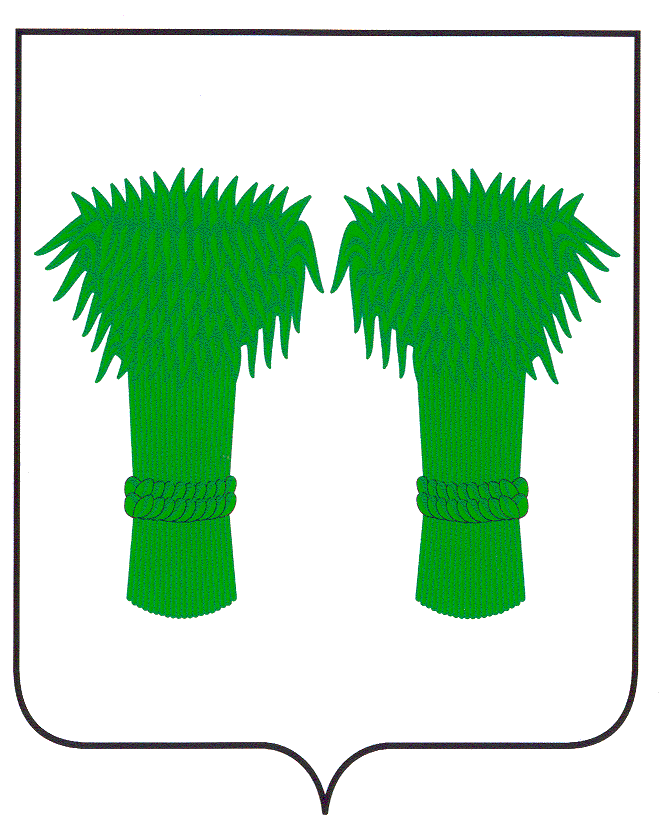   ВЕСТНИК                    информационный бюллетень                            Официальное издание районного Собрания депутатов и                                администрации Кадыйского   муниципального районаРОССИЙСКАЯ ФЕДЕРАЦИЯКОСТРОМСКАЯ ОБЛАСТЬАДМИНИСТРАЦИЯ КАДЫЙСКОГО МУНИЦИПАЛЬНОГО РАЙОНАПОСТАНОВЛЕНИЕ25      августа    2016 года                                                                                                                                              №  247 О   методике  прогнозированияпоступлений  доходов  в  бюджеты  бюджетной  системыРоссийской  ФедерацииВ  соответствии  с  пунктом 1  статьи  160.1 Бюджетного кодекса  Российской  Федерации,  Постановлением  Правительства   Российской  Федерации  от  23.06.2016года  №574  «Об  общих  требованиях  к  методике  прогнозирования  поступлений  доходов  в  бюджеты  бюджетной  системы  Российской  Федерации»,  руководствуясь  Уставом  Кадыйского  муниципального  районапостановляю:		1.Утвердить    методику   прогнозирования  поступлений  доходов  в  бюджеты   бюджетной   системы   Российской  Федерации  главными  администраторами  доходов  бюджета  Кадыйского муниципального  района (Приложение).		2. Главным  администраторам  доходов  бюджета  Кадыйского муниципального района     разработать  методику   прогнозирования  по  кодам  классификации  доходов, закрепленным  за  соответствующим  главным  администратором  доходов.   3.Рекомендовать   администрациям     сельских  поселений и  городского  поселения  п. Кадый , осуществляющим  бюджетные  полномочия  главного  администратора  доходов  бюджетов  бюджетной  системы  Российской  Федерации. утвердить  методику  прогнозирования  поступления  доходов в  бюджеты  бюджетной  системы  Российской Федерации.4 Контроль  за  исполнением  настоящего  постановления   возложить  на   начальника  финансового  отдела  администрации  Кадыйского муниципального района  Кузнецову  Н.А.    5.Настоящее постановление вступает в силу с  момента  его  официального  опубликования.Глава  администрации Кадыйского  муниципального района  В.В.Зайцев   Приложениек  Постановлению   администрацииКадыйского муниципального района№ 247  от  25.08.2016г.  Методика   прогнозирования  поступлений  доходов  в  бюджеты  бюджетной  системы  Российской Федерации 	1. Настоящий  документ устанавливает  методику прогнозирования поступлений доходов в бюджеты бюджетной системы Российской Федерации, разрабатываемой и утверждаемой главными администраторами доходов бюджетов бюджетной системы Российской Федерации (далее соответственно - доход, главный администратор доходов, методика прогнозирования).2. Главный администратор доходов разрабатывает методику прогнозирования по всем кодам классификации доходов, закрепленным за соответствующим главным администратором доходов согласно правовому акту о наделении его соответствующими полномочиями.3. Методика прогнозирования по каждому виду доходов содержит:а) описание всех показателей, используемых для расчета прогнозного объема поступлений с указанием источника данных для соответствующего показателя;б) характеристику метода  расчета  прогнозного  объема  поступлений.Для  каждого  вида доходов применяется один или несколько из следующих методов:прямой расчет, основанный на непосредственном использовании прогнозных значений объемных и стоимостных показателей, уровней ставок и других показателей, определяющих прогнозный объем поступлений прогнозируемого вида доходов;усреднение - расчет, осуществляемый на основании усреднения годовых объемов доходов не менее чем за 3 года или за весь период поступления соответствующего вида доходов в случае, если он не превышает 3 года;индексация - расчет с применением индекса потребительских цен или другого коэффициента, характеризующего динамику прогнозируемого вида доходов;экстраполяция - расчет, осуществляемый на основании имеющихся данных о тенденциях изменений поступлений в прошлых периодах;иной способ, который описывается в методике прогнозирования;в) описание фактического алгоритма расчета (формулы) прогнозируемого объема поступлений в бюджеты бюджетной системы Российской Федерации.4. Методика прогнозирования в случае использования метода прямого расчета может содержать характеристику уровня собираемости соответствующего вида доходов (при его применимости) с учетом динамики показателя собираемости соответствующего вида доходов в предшествующие периоды и целевого уровня собираемости соответствующего вида доходов (в случае его наличия).Методика прогнозирования в случаях, когда прогноз соответствующего вида доходов предусматривает использование показателей социально-экономического развития, основывается на показателях базового варианта прогноза социально-экономического развития муниципального образования на среднесрочный период, разработанного     местной администрацией (далее - показатели прогноза социально-экономического развития).       6.Для  расчета  прогнозируемого объема налоговых  доходов  при  разработке методики прогнозирования:            а) применяется  метод  прямого  расчета;         б) учитывается  информация  о  ставках  платежей с  указанием  соответствующей  нормы  законодательства Российской Федерации  о  налогах  и  сборах  или  иных  нормативных  правовых  актов  Российской Федерации, Костромской области  и  представительных  органов  муниципальных  образований. 7. Для расчета прогнозируемого объема прочих доходов при разработке методики прогнозирования:а) в части доходов от предоставления имущества, находящегося  в  муниципальной собственности, в аренду:применяется метод прямого расчета;алгоритм расчета прогнозных показателей соответствующего вида доходов основывается на данных о размере площади сдаваемых объектов, ставке арендной платы и динамике отдельных показателей прогноза социально-экономического развития;источником данных о сдаваемой в аренду площади и ставке арендной платы являются договоры, заключенные (планируемые к заключению) с арендаторами;б) в части доходов в виде прибыли, приходящейся на доли в уставных (складочных) капиталах хозяйственных товариществ и обществ, или дивидендов по акциям, принадлежащим   муниципальным образованиям:применяется метод прямого расчета;алгоритм расчета прогнозных показателей соответствующего вида доходов определяется исходя:из величины чистой прибыли хозяйственных обществ, часть акций (или доли в уставных (складочных) капиталах) которых находится  в  муниципальной собственности;из размера доли чистой прибыли хозяйственных обществ, направляемой ими на выплату дивидендов или распределяемой ими среди участников общества;из размера доли муниципального участия в соответствующем хозяйственном обществе (с учетом пакета акций, который планируется к приватизации в текущем году);из периода деятельности хозяйственного общества, за который выплачиваются дивиденды;в) в части доходов от оказания платных услуг:применяется метод прямого расчета;алгоритм расчета прогнозных показателей соответствующего вида доходов определяется исходя из количества планируемых платных услуг и их стоимости, установленной органами государственной власти или органами местного самоуправления;определение количества планируемых платных услуг каждого вида основывается на статистических данных не менее чем за 3 года или за весь период оказания услуги в случае, если он не превышает 3 года;г) в части доходов, полученных в результате применения мер гражданско-правовой, административной и уголовной ответственности, в том числе штрафов, конфискаций и компенсаций, а также средств, полученных в возмещение вреда, причиненного публично-правовому образованию, и иных сумм принудительного изъятия:могут быть использованы различные методы, предусмотренные подпунктом "б" пункта 3 настоящего документа;алгоритм расчета прогнозных показателей поступлений доходов в виде штрафов определяется на основании количества правонарушений по видам и размерам платежа за каждый вид правонарушений;определение прогнозного количества правонарушений каждого вида, закрепленного в законодательстве Российской Федерации, основывается на статистических данных не менее чем за 3 года или за весь период закрепления в законодательстве Российской Федерации соответствующего вида правонарушения в случае, если этот период не превышает 3 лет;размер платежа по каждому виду правонарушений соответствует положениям законодательства Российской Федерации или законодательства субъекта Российской Федерации с учетом изменений, запланированных на очередной год и плановый период.8. Для исчисления безвозмездных поступлений от других бюджетов бюджетной системы Российской Федерации при разработке методики прогнозирования ожидаемый объем безвозмездных поступлений определяется на основании объема расходов соответствующего бюджета бюджетной системы Российской Федерации в случае, если такой объем расходов определен. В иных случаях прогнозирование может осуществляться в соответствии с положениями, предусмотренными пунктами 3 - 5 настоящего документа.9. Разработка методики прогнозирования по видам доходов, не указанным в настоящем документе, осуществляется в соответствии с пунктами 3 - 5 настоящего документа.   РОССИЙСКАЯ ФЕДЕРАЦИЯКОСТРОМСКАЯ ОБЛАСТЬАДМИНИСТРАЦИЯ КАДЫЙСКОГО МУНИЦИПАЛЬНОГО РАЙОНАПОСТАНОВЛЕНИЕ«25 »  «августа »   2016   года                                                                                                                                        №249Об утверждении Методикипрогнозирования доходов в бюджет по основным видам неналоговых доходов Кадыйского муниципального района Костромской областиВ соответствии с пунктом 1 статьи 160.1 Бюджетного кодекса Российской Федерации, постановлением Правительства Российской Федерации от 23 июня 2016 г. №574 «Об общих требованиях к методике прогнозирования поступлений доходов в бюджеты бюджетной системы Российской Федерации», руководствуясь Уставом Кадыйского муниципального района постановляю:	  1.Утвердить Методику прогнозирования поступлений доходов в бюджет Кадыйского муниципального района Костромской области по основным видам неналоговых доходов согласно приложению 1.2. Контроль за выполнением настоящего  постановления возложить на  заместителя главы по социально-экономическим вопросам администрации Кадыйского муниципального района.        3. Настоящее постановление вступает в силу с момента официального опубликования и подлежит размещению на официальном сайте администрации в сети Интернет.Глава администрации Кадыйского муниципального района    В.В.ЗайцевПриложение 1Утвержденопостановлением администрации Кадыйскогомуниципального района Костромской областиот 25.08.2016г. № 249Методикапрогнозирования доходов в бюджет по основным видам неналоговых доходов Кадыйского муниципального района Костромской области1. Общие положения1.1. Настоящая методика прогнозирования поступлений доходов в бюджет по основным видам неналоговых доходов Кадыйского муниципального района Костромской области определяет основные принципы прогнозирования по основным видам неналоговых доходов, администратором которых является администрация Кадыйского муниципального района Костромской области.2. Прогнозирование неналоговых доходов2.1. Прогноз неналоговых доходов бюджета Кадыйского муниципального района производится в соответствии с частью 6 статьи 160.1 Бюджетного кодекса Российской Федерации и рассчитывается главными администраторами доходов бюджета района с учетом динамики поступлений соответствующих доходов.3. Доходы, получаемые в виде арендной платы за земельные участки, государственная собственность на которые не разграничена и которые расположены в границах поселений, а также средства продажи права на заключение договоров аренды указанных земельных участков.3.1. Прогнозные поступления в бюджет района доходов, получаемых в виде арендной платы за земельные участки, рассчитывается  главным администратором доходов администрации Кадыйского муниципального района по формуле:П = (Нп х К + Вп) х Н, где:П — прогноз поступления арендной платы за земельные участки в  бюджет района;Нп — сумма начисленных платежей от арендной платы за землю по ставкам на планируемый год в консолидированный бюджет муниципального района;Вп — сумма выпадающих (дополнительных) доходов от сдачи в аренду земель в связи с выбытием (приобретением) объектов аренды (продажа,  передача) земельных участков, заключение дополнительных договоров, изменение видов  целевого использования и др.)К – коэффициент, соответствующий индексу потребительских цен на прогнозируемый год;Н — норматив отчислений (в процентах) в  бюджет района;4. Плата за негативное воздействие на окружающую среду4.1. Прогноз поступления платы за  негативное воздействие на окружающую среду в бюджет района  рассчитывается главным администратором доходов по следующей формуле:N =Пн х К х Н, где:N — прогноз поступления платы  за  негативное воздействие на окружающую среду в  бюджет района;Пн — оценка поступлений в текущем финансовом году платы за негативное воздействие на окружающую среду;К -  коэффициент индексации базовой ставки в плановом году, установленный проектом Федерального закона о федеральном бюджете  на очередной финансовый год и на плановый период;Н -  норматив зачисления платы в бюджет района в размере, установленным законодательством.5.  Штрафы, санкции, возмещение ущербаПрогноз поступления штрафных санкций на очередной финансовый год рассчитывается по данным главных администраторов доходов, исходя из ожидаемого поступления в текущем финансовом году с применением коэффициента дефлятора на планируемый год, учитывая Федеральное и областное законодательство по установлению размеров штрафных санкций, Бюджетный кодекс Российской Федерации рассчитывается по формуле:Дшт =  Дшт п х КД х К, гдеДшт – объем поступлений штрафов, санкций, возмещения ущерба в бюджет района на очередной финансовый год;Дштп – фактическое поступлений штрафов, санкций, возмещения ущерба в бюджет района за первое полугодие текущего года;КД – коэффициент досчета до ожидаемых поступлений текущего года (2,0);К – коэффициент ожидаемого роста поступлений  в очередном финансовом году.Прогноз по налогу может быть скорректирован  с учетом данных администратора указанного платежа.6. Доходы от сдачи в аренду имущества, составляющего казну Кадыйского муниципального района.6.1. Прогноз доходов от сдачи в аренду имущества, составляющего казну Кадыйского муниципального района, осуществляется на основании заключенных договоров аренды имущества и рассчитывается по формуле:Д ар. к. = ∑ (А им. I *H),гдеД ар. к. - прогнозируемый объем доходов от сдачи в аренду имущества, составляющего казну;А им. i - арендная плата по i-му договору аренды имущества. Размер арендной платы устанавливается договором аренды имущества;Н - количество полных месяцев действия договора аренды имущества в прогнозируемом периоде.Доходы от реализации имущества, находящегося в собственности муниципального района (за исключением имущества муниципальных бюджетных и автономных учреждений, а также имущества муниципальных унитарных предприятий, в том числе казенных), в части реализации основных средств по указанному имуществу.Прогноз доходов от реализации  имущества, находящегося в собственности муниципального района (за исключением имущества  муниципальных бюджетных и автономных учреждений, а также имущества муниципальных унитарных предприятий, в том числе казенных), в части реализации основных средств по указанному имуществу осуществляется исходя из перечня имущества муниципального района, включенного в прогнозный план приватизации муниципального имущества Кадыйского муниципального района, на прогнозируемый период и перечня имущества, реализация которого планируется в прогнозируемом периоде без включения в прогнозный план приватизации муниципального имущества муниципального района, с учетом экспертной оценки рыночной стоимости планируемого к приватизации имущества, выполненной в соответствии с законодательством Российской Федерации об оценочной деятельности.Доходы от продажи земельных участков, находящихся в собственности Кадыйского муниципального района.Прогноз доходов, получаемых от продажи земельных участков, находящихся в собственности Кадыйского муниципального района, осуществляется с учетом имеющихся заявлений о выкупе земельных участков, находящихся в собственности Кадыйского муниципального района, от собственников объектов недвижимости, расположенных на таких земельных участках, и земельных участков, находящихся в казне Кадыйского муниципального района, возможных к вовлечению в оборот, и рассчитывается по формуле:Д з/у= ∑ (Ск i*N) + ∑ Ci,где Д з/у - прогнозируемый объем доходов, получаемых от продажи земельных участков, находящихся в собственности (Кадыйского муниципального районаСк i - кадастровая стоимость i-го земельного участка, находящегося в собственности Кадыйского муниципального района;N - норматив установления цены земли при продаже земельных участков, находящихся в собственности Кадыйского муниципального района, собственникам объектов недвижимости, расположенных на таких земельных участках. Сi - стоимость i-го земельного участка, находящегося в казне Кадыйского муниципального района. Начальная стоимость земельного участка определяется на основании оценки рыночной стоимости, итоговая стоимость - по результатам аукциона.К непрогнозируемым доходам, носящим непостоянный характер поступлений, относятся:- доходы от продажи земельных участков, государственная собственность, на которые не разграничена, и которые расположены в границах сельских поселений;- невыясненные поступления, зачисляемые в бюджет Кадыйского муниципального района;- безвозмездные перечисления.8.2. Для исчисления безвозмездных поступлений на очередной финансовый год в бюджет муниципального образования Кадыйский муниципальный район  от других бюджетов бюджетной системы Российской Федерации, объем безвозмездных поступлений (дотации, субсидии, субвенции, иные межбюджетные трансферты) определяется на основании объема расходов соответствующего бюджета бюджетной системы Российской федерации в случае, если такой объем определен.8.3. Перечень кодов поступлений доходов в бюджет Кадыйского муниципального района, в отношении которых главный администратор выполняет бюджетные полномочия.РОССИЙСКАЯ ФЕДЕРАЦИЯКОСТРОМСКАЯ ОБЛАСТЬАДМИНИСТРАЦИЯ КАДЫЙСКОГО МУНИЦИПАЛЬНОГО РАЙОНАПОСТАНОВЛЕНИЕ    «30»  августа  2016  года                                                                                                                                           №  250О  смотре  конкурсе  поселений  Кадыйского муниципального района на  лучшую  постановку работы  по  подготовке избирательных  участков к   выборам  депутатов  Государственной   Думы Федерального Собрания  Российской  Федерации седьмого  созыва, выборов  в  органы  местного самоуправления  на  территории  Кадыйского муниципального  района  в  единый  день  голосования  18 сентября 2016 годаВ соответствии с Планом мероприятий по подготовке к проведению на территории Кадыйского муниципального района Костромской области выборов депутатов Государственной Думы Федерального Собрания Российской Федерации седьмого созыва, выборов в органы местного самоуправления, назначенных на 18 сентября 2016 года, в целях активизации участия поселений Кадыйского муниципального района в работе по подготовке избирательных участков,, постановляю:1. Провести в сентябре 2016 года совместно с территориальной избирательной комиссией Кадыйского района Костромской области смотр-конкурс среди поселений на лучшую постановку работы по подготовке избирательных участков к выборам депутатов Государственной Думы Федерального Собрания Российской Федерации седьмого созыва, выборов в органы местного самоуправления на территории Кадыйского  муниципального района, назначенных на 18 сентября 2016 года.2. Утвердить:2.1.  Положение о смотре-конкурсе поселений Кадыйского муниципального района на лучшую постановку работы по подготовке избирательных участков к выборам депутатов Государственной Думы Федерального Собрания Российской Федерации седьмого созыва, выборам в органы местного самоуправления на территории Кадыйского муниципального района, назначенных на 18 сентября 2016 года. (Приложение № 1).2.2. Состав организационного комитета смотра-конкурса поселений Кадыйского муниципального района на лучшую постановку работы по подготовке избирательных участков к выборам депутатов Государственной Думы Федерального Собрания Российской Федерации седьмого созыва, выборам в органы местного самоуправления, назначенных на 18 сентября 2016 года. (Приложение № 2).3. Настоящее постановление вступает в силу с момента подписания и подлежит официальному опубликованию.Глава администрации Кадыйского муниципального района  В. В. ЗайцевПриложение № 1к постановлению главы администрации Кадыйского муниципального района Костромской областиот 30 августа 2016 года №  250ПОЛОЖЕНИЕо смотре-конкурсе поселений Кадыйского муниципального района на лучшую постановку работы по подготовке избирательных участков к выборам депутатов Государственной Думы Федерального Собрания Российской Федерации седьмого созыва, выборам в органы местного самоуправления на территории  Кадыйского муниципального района Костромской области, назначенных на 18 сентября 2016 годаI. Общие положения1. Смотр-конкурс среди поселений Кадыйского муниципального района на лучшую организацию работы по подготовке и проведению к выборам депутатов Государственной Думы Федерального Собрания Российской Федерации седьмого созыва, выборам в органы местного самоуправления на территории Кадыйского муниципального района, назначенных на 18 сентября 2016 года (далее - смотр-конкурс) проводится администрацией Кадыйского муниципального района Костромской области совместно с территориальной избирательной комиссией Кадыйского района Костромской области в рамках реализации Комплексного План мероприятий по подготовке и проведению на территории Кадыйского муниципального  района выборов  депутатов Государственной Думы Федерального Собрания Российской Федерации седьмого созыва, выборов в органы местного самоуправления Кадыйского муниципального района Костромской области                        18 сентября 2016 года, утвержденного постановлением администрации Кадыйского муниципального района от 16 мая 2016 года № 170.2. Смотр-конкурс проводится в целях активизации работы поселений по подготовке к выборам.3. Задачей смотра-конкурса является:- всесторонняя подготовка поселения к проведению выборов депутатов Государственной Думы Федерального Собрания Российской Федерации седьмого созыва, выборов в органы местного самоуправления на территории Кадыйского муниципального района.4. Настоящее Положение определяет условия:- участия поселений муниципального района в смотре-конкурсе;- порядка организации и подведения итогов смотра-конкурса.II. Организационное обеспечение смотра-конкурса5. Смотр-конкурс проводится среди поселений Кадыйского муниципального района Костромской области.6. Для организации смотра-конкурса и подведения его итогов создается организационный комитет смотра конкурса (далее - оргкомитет) с функциями жюри.III. Условия участия в смотре-конкурсе7. Поселения района оцениваются по следующим направлениям:1) явка избирателей на выборы;2) проведение мероприятий, направленных на обеспечение противопожарной безопасности в зданиях, где находятся избирательные участки;3) охрана избирательных участков, подъездные пути, в том числе из отдаленных деревень до избирательного участка, доставка избирателей из отдаленных деревень до избирательного участка;4) проверка условий хранения, инвентаризации технологического оборудования;5) оборудование специальных мест (информационные щиты) для вывешивания агитационных и информационных материалов;6) обеспеченность технологическим оборудованием (столы, стулья, телефоны, кабины для голосования и т.д.), в т.ч. дополнительным оборудованием, исходя из имеющихся возможностей;7) информирование избирателей (лекции, беседы, работа с гражданами с ограниченными возможностями, "круглые столы", мероприятия) в школах, ДК, библиотеках;8) организация работы с избирателями, не проживающими на территории поселения;9) организация в день выборов торговли, мероприятий, способствующих увеличению явки избирателей;10) соблюдение сроков календарного плана по подготовке к выборам;11) наличие мероприятий и рабочих групп для содействия участковым избирательным комиссиям.8. Поселения, участники смотра-конкурса составляют отчет о проделанной работе и предоставляют в оргкомитет до 30 сентября 2016 года.Отчет о выполненных мероприятиях по подготовке и проведению выборов депутатов Государственной Думы Федерального Собрания Российской Федерации седьмого созыва, выборов в органы местного самоуправления на территории Кадыйского муниципального района должен содержать:- наименование поселения;- отчет о выполнении каждого пункта условий смотра-конкурса;- отчет подписывается главой поселения и скрепляется печатью.IV. Порядок проведения итогов смотра-конкурса9. Итоги смотра-конкурса определяются оргкомитетом.10. До 10 октября 2016 года оргкомитет подводит итоги смотра-конкурса на основании итогов голосования по поселению и представленных отчетов.V. Награждение победителей смотра-конкурса11. Поселения, признанные победителями, по представлению оргкомитета на основании распоряжения администрации Кадыйского муниципального района, награждаются дипломами.VI. Опубликование итогов смотра-конкурса12. Итоги смотра-конкурса поселений Кадыйского муниципального района на лучшую организацию работы по подготовке и проведению выборов депутатов Государственной Думы Федерального Собрания Российской Федерации седьмого созыва, выборов в органы местного самоуправления на территории Кадыйского муниципального района передаются для опубликования в газету «Родной край».Приложение № 2к постановлению главы администрации Кадыйского муниципального района Костромской областиот 30 августа 2016 года № 250Состав организационного комитета смотра-конкурса поселений Кадыйского муниципального района на лучшую постановку работы по подготовке избирательных участков к выборам депутатов Государственной Думы Федерального Собрания Российской Федерации седьмого созыва, выборам в органы местного самоуправления, назначенных на 18 сентября 2016 годаРОССИЙСКАЯ ФЕДЕРАЦИЯКОСТРОМСКАЯ ОБЛАСТЬАДМИНИСТРАЦИЯ КАДЫЙСКОГО МУНИЦИПАЛЬНОГО РАЙОНАПОСТАНОВЛЕНИЕ    «30»  августа  2016  года                                                                                                                                            № 251 О     резервных     помещениях     для    голосования при проведении выборов депутатов Государственной Думы Федерального Собрания Российской Федерации седьмого созыва органов   местного   самоуправления    Паньковского   сельского  поселения, Селищенского сельского поселения,   Вёшкнского  сельского  поселения и   городского    поселения поселок Кадый Кадыйского муниципального района в  единый день голосования 18 сентября 2016 годаВ целях обеспечения выборов депутатов Государственной Думы Федерального Собрания Российской Федерации седьмого созыва органов   местного   самоуправления    Паньковского   сельского  поселения, Селищенского сельского поселения,   Вёшкнского сельского поселения и   городского поселения поселок Кадый Кадыйскогомуниципального района в  единый день голосования 18 сентября 2016 года, руководствуясь Уставом Кадыйского муниципального района, постановляю:1. Определить резервными помещениями при проведении выборов депутатов Государственной Думы Федерального Собрания Российской Федерации седьмого созыва органов   местного   самоуправления    Паньковского   сельского  поселения, Селищенского сельского поселения,   Вёшкнского сельского поселения и   городского поселения поселок Кадый Кадыйскогомуниципального района в  единый день голосования 18 сентября 2015 года:   1.1. Избирательный участок № 115 - помещение управления сельского хозяйства и продовольствия администрации Кадыйского муниципального района: п. Кадый,                           ул. Полянская, д.1.1.2. Избирательный участок № 113 - помещение МКОУ Вешкинской основной общеобразовательной школы:  п. Вешка, ул. Школьная, д.1а.1.3. Избирательный участок № 593 - помещение МКОУ Низкусинской начальной общеобразовательной школы: с. Низкусь, ул. Школьная, д.13;1.4. Избирательный участок № 594 - помещение МКОУ Котловской основной общеобразовательной школы:   д. Котлово, ул. Кадыйская, д. 8а.1.5. Избирательный участок № 53 - помещение МКОУ Екатеринкинской основной общеобразовательной школы: д. Екатеринкино, ул. Центральная, д. 4.1.6. Избирательный участок № 116 - помещение МКОУ Кадыйской средней общеобразовательной школы:  п. Кадый, ул. Крупской, д. 5.1.7.  Избирательный участок № 114 - помещение ФАПа: д. Селище,  ул. Новая, д. 18.1.8. Избирательный участок № 595 - помещение сельского клуба: д. Марьино,                     ул. Клубная, д. 1.1.9. Избирательный участок № 596 - помещение МКОУ Дубковской основной общеобразовательной школы:  п. Дубки, ул. Полевая, д. 15.1.10. Избирательный участок № 117 – здание администрации Паньковского сельского поселения:  д. Паньково, ул. Центральная,  д. 33а .1.11. Избирательный участок № 597 - помещение МКОУ Текунской основной общеобразовательной школы :   п. Текун, ул. Кадыйская, д. 18а;1.12. Избирательный участок № 118  - помещение сельского Дома культуры:                           с. Чернышево, ул. Центральная, д. 8.1.13. Избирательный участок № 598 - помещение ФАПа: п. Ново-Березовец,                          ул. Клубная, д. 2а.1.14. Избирательный участок № 119 – здание бывшей администрации поселения:                    д. Лубяны,   д. 26.1.15. Избирательный участок № 120 -  помещение сельского Дома культуры:                             с. Завражье, ул. Луговая, д. 51.1.16.  Избирательный участок № 599 - помещение ФАПа:  с. Борисоглебское,                         д. 7 кв. 2.1.17. Избирательный участок № 121 -  помещение МКОУ Столпинской ООШ:                         с. Столпино, ул. Набережная, д. 1.1.18.  Избирательный участок № 600 - помещение ФАПа, п. Новый Курдюм,                         ул. Советская, д. 10 а.1.19. Избирательный участок № 264 – помещение ФАПа, д. Иваньково, д. 642. Копию настоящего постановления направить в территориальную избирательную комиссию Кадыйского района Костромской области.3. Настоящее постановление вступает в силу с момента подписания и подлежит официальному опубликованию.Глава администрации Кадыйского муниципального района   В. В. ЗайцевРОССИЙСКАЯ ФЕДЕРАЦИЯ    КОСТРОМСКАЯ ОБЛАСТЬАДМИНИСТРАЦИЯ КАДЫЙСКОГО МУНИЦИПАЛЬНОГО РАЙОНАПОСТАНОВЛЕНИЕОт «31» августа 2016 года                                                                                                                                             № 253	                                                                                                       О создании межведомственной комиссии по борьбе с борщевиком Сосновского в Кадыйском муниципальном районе.	В целях активизации работы и повышения эффективности мероприятий по борьбе с сорняком  - борщевиком Сосновского, руководствуясь распоряжением администрации Костромской области от 12 декабря 2014 года № 273-ра «О мероприятиях по борьбе с борщевиком Сосновского на территории Костромской области», Уставом Кадыйского муниципального района	постановляю:	1. Создать  межведомственную комиссию по борьбе с борщевиком Сосновского в Кадыйском муниципальном районе.	2. Утвердить состав межведомственной комиссии по борьбе с борщевиком Сосновского в Кадыйском муниципальном районе. (Приложение 1).	3. Назначить ответственного за выполнение плана мероприятий по борьбе с борщевиком Сосновского на территории Кадыйского муниципального района – начальника отдела сельского хозяйства и продовольствия администрации Кадыйского муниципального района – Меташева Анатолия Петровича.	4. Контроль за исполнением настоящего постановления возложить на первого заместителя главы администрации Кадыйского муниципального района. 	6. Настоящее постановление вступает в силу с момента официального опубликования.Глава администрацииКадыйского муниципального района    В.В.ЗайцевПриложение 1к постановлению администрацииКадыйского муниципального района31.08.2016 г. №253Состав межведомственной комиссиипо борьбе с борщевиком Сосновскогов Кадыйском муниципальном районе.Председатель межведомственной - первый заместитель главы администрации комиссии                                             Кадыйского муниципального района А.Н.Смирнов                 Заместитель председателя   -          начальник отдела сельского хозяйства и продовольствиямежведомственной комиссии         администрации Кадыйского муниципального района                                                           А.П. Меташев Члены межведомственной             начальник отдела архитектуры, строительства, ЖКХ,  комиссии                                         дорожного хозяйства, транспорта, природных ресурсов                                                           и охраны окружающей среды администрации Кадыйского                                                           муниципального района М.С.Смирнов                                                             начальник  финансового отдела администрации                                                            Кадыйского муниципального района   Н.А. Кузнецова                                                           специалист по природным ресурсам и охране                                                           окружающей  среды администрации Кадыйского                                                                                               муниципального района А.П.Чистякова                                                                  глава администрации  Екатеринкинского                                                                          сельского поселения   Г.Н. Петракова (по согласованию)                                                           глава администрации  Паньковского                                                           сельского поселения   Н.А.Зайцева   (по согласованию)                                                                                                                      глава администрации  Завражного                                                           сельского поселения   И.А. Панина (по согласованию)                                                           глава администрации   Вешкинского                                                           сельского поселения    Н.М. Баруздина (по согласованию)                                                           глава администрации   Селищенского                                                           сельского поселения    Н.Н. Куликова (по согласованию)                                                           глава администрации   Чернышевсого                                                           сельского поселения    Т.В.Лебедева (по согласованию)                                                           глава администрации   Столпинского                                                            сельского поселения     М.А. Цыплова (по согласованию)                                                           директор ГПКО «Кадыйское» Г.М.Муравьева                                                           (по согласованию)                                                                                                                              начальник Кадыйского РЭС филиала ПАО «МРСК-                                                            Центра» - «Костромаэнерго» А.Б. Шкотов                                                            (по согласованию)           РОССИЙСКАЯ ФЕДЕРАЦИЯ  КОСТРОМСКАЯ ОБЛАСТЬАДМИНИСТРАЦИЯ КАДЫЙСКОГО МУНИЦИПАЛЬНОГО РАЙОНАПОСТАНОВЛЕНИЕ«02» сентября 2016 года								                                             №259О внесении изменений в постановление администрации Кадыйского муниципального района от 24.12.2015 г. № 318 (в ред. постановления № 110 от 31.03.2016г.)В целях приведения постановления администрации Кадыйского муниципального района№ 318 от 24.12.2015 г.,в соответствие с действующим законодательством, руководствуясь Уставом Кадыйского муниципального районаПОСТАНОВЛЯЮ:Внести в Административный регламентпредоставления администрацией Кадыйского муниципального районамуниципальной услуги по предоставлению сведений информационной системы обеспечения градостроительной деятельности (далее – Административный регламент),утвержденный постановлением администрации Кадыйского муниципального района от 24.12.2015 года № 318, следующие изменения:Подпункт 5 пункта 27 главы 2 Административного регламента - исключить;В пункте 50 вместо слов «3 календарных дней» читать «1 календарный день»;В пункте 60 вместо слов «10 календарных дней» читать «7 календарных дней»;В пункте 62 вместо слов «10 календарных дней» читать «3 календарных дня»;В пункте 65 вместо слов «5 календарных дней» читать «2 календарных дня».2.	Контроль за исполнением настоящего постановления возложить на первого заместителя главы администрации Кадыйского муниципального района.3. 	Настоящее постановление вступает в силу со дня его официального опубликования.Глава администрации Кадыйского муниципального района В.В. ЗайцевРОССИЙСКАЯ   ФЕДЕРАЦИЯКОСТРОМСКАЯ   ОБЛАСТЬАДМИНИСТРАЦИЯ   КАДЫЙСКОГО   МУНИЦИПАЛЬНОГО   РАЙОНАП О С Т А Н О В Л Е Н И Е              06 сентября   2016 г                                                                                                                                                    № 260Об  утверждении  методики   прогнозированияпоступлений   по источникам финансированиядефицита бюджета Кадыйского муниципальногорайонаВ целях реализации статьи 160.2 Бюджетного кодекса Российской Федерации, постановления Правительства  Российской Федерации от 26.05.2016 года № 469 «Об общих требованиях к методике прогнозирования поступлений по источникам финансирования дефицита бюджета» администрация Кадыйского муниципального района                                                     ПОСТАНОВЛЯЕТ:	1.Утвердить прилагаемую методику прогнозирования поступлений по источникам финансирования дефицита бюджета Кадыйского муниципального района.	2 Настоящее постановление вступает в силу с момента его официального опубликования.Глава  администрации Кадыйскогомуниципального района    В.В.Зайцев                                                                                                                                              Утверждена                                                                                                                                         постановлением администрации                                                                                                                                         Кадыйского муниципального района                                                                                                                                        от  06 сентября  № 260 Методикапрогнозирования поступлений по источникам финансирования дефицита бюджета Кадыйского муниципального района	1.Настоящая методика прогнозирования поступлений по источникам финансирования дефицита бюджета Кадыйского муниципального района разработана в соответствии с Общими требованиями к методике прогнозирования поступлений по источникам финансирования дефицита бюджета, утвержденными постановлением Правительства Российской Федерации от 26.05.2016 года № 469.	2.Целью настоящей Методики является повышение качества планирования бюджета  Кадыйского муниципального района.Для достижения поставленной цели необходимо решение следующих задач:	2.1 Оценка параметров бюджета Кадыйского муниципального района с учетом ограничений, задаваемых уровнями долговой нагрузки бюджета Кадыйского муниципального района и бюджетным законодательством, с учетом действующих и планируемых к принятию долговых обязательств Кадыйского муниципального района;	2.2 Оценка условий возможного привлечения Кадыйским муниципальным районом новых заимствований:	2.2.1Оценка условий кредитов кредитных организаций производится следующими способами:	-по условиям фактически предоставленных кредитов за предыдущие годы (3 года);	-на основе коммерческих предложений  (рыночных цен), предоставляемых кредитными организациями для расчета начальной максимальной цены контракта в текущем году.	Способы могут применяться как самостоятельно, так и в различных комбинациях.	2.2.2 Условия привлечения Кадыйским муниципальным районом  бюджетных кредитов из бюджета Костромской области оцениваются на основании законов и нормативных правовых актов Костромской области.	2.3 Оценка условий действующих  и планируемых к заключению соглашений о предоставлении средств бюджета Кадыйского муниципального района на возвратной основе, в том числе договора о предоставлении государственных гарантий Кадыйским муниципальным районом ( в части возврата средств бюджета муниципального района в случае исполнения Кадыйским муниципальным районом обязательств гаранта).	3.Прогнозирование поступлений по источникам финансирования дефицита бюджета Кадыйского муниципального района производится один раз в год при формировании проекта бюджета муниципального района. Обновление расчета производится по мере необходимости в течение финансового года.	4.Перечень поступлений источников финансирования дефицита бюджета Кадыйского муниципального района, в отношении которых финансовый отдел администрации Кадыйского муниципального района выполняет бюджетные полномочия главного администратора источников  финансирования дефицита бюджета  Кадыйского муниципального района с указанием кодов бюджетной классификации источников  финансирования дефицита бюджета  Кадыйского муниципального района и их наименований, утверждается Решением Собрания депутатов   о бюджете  Кадыйского муниципального района, в том числе:	4.1 Получение кредитов от кредитных организаций бюджетом муниципального района  в  валюте   Российской   Федерации   (код    бюджетной       классификации  902 0102 0000 05 0000 710).	4.2 Получение кредитов от других бюджетов бюджетной системы Российской Федерации бюджетом  муниципального района  в  валюте   Российской   Федерации  (код    бюджетной       классификации  902 0103 0100 05 0000 710).	4.3 Возврат бюджетных кредитов, предоставленных другим бюджетам бюджетной системы  Российской Федерации из бюджетов  муниципального района в  валюте   Российской   Федерации (код    бюджетной       классификации  902 0106 0502 05 0000 640).	5.При прогнозировании поступлений по видам источников финансирования дефицита бюджета Кадыйского муниципального района, указанным в подпунктах 4.1 пункта 4 настоящей Методики, используется метод прямого счета по формуле::	Vп = Vв- П+ Д- О, где	Vп — объем прогнозируемых заимствований Кадыйского муниципального района;	Vв — объем  погашения основной суммы долга по долговым обязательствам Кадыйского муниципального района (по совокупности действующих договоров (соглашений);	П — поступления по источникам финансирования дефицита бюджета  Кадыйского муниципального района (за исключением расчетного вида);	Д — размер дефицита  бюджета Кадыйского муниципального района прогнозируемого периода (объем дефицита бюджета муниципального района (или его части) суммируется к тому виду заимствований, который принято направить на его покрытие в соответствии с оценкой условий возможного привлечения Кадыйским муниципальным районом новых заимствований);	О — сумма средств остатков, образовавшихся (планируемых) на счетах бюджета  Кадыйского муниципального района на 1 января прогнозируемого периода.	6.Поступления бюджетных кредитов из бюджета Костромской области, указанные в подпункте 4.2 пункта 4 настоящей Методики, прогнозируются в соответствии с законами и нормативными правовыми актами Костромской области.	7.При прогнозировании поступлений в бюджет Кадыйского муниципального района, указанных в подпункте 4.3 пункта 4 настоящей Методики, используется метод прямого счета в соответствии с графиками погашения задолженности по заключенным договорам (соглашениям) о предоставлении средств бюджета Кадыйского муниципального района на возвратной основе и планируемыми объемами предоставления (возврата) бюджетных кредитов из бюджета Кадыйского муниципального района  в соответствии с условиями, утвержденными Решением Собрания депутатов о бюджете Кадыйского муниципального района.	8.Прогнозные значения объемов поступлений по источникам финансирования дефицита бюджета Кадыйского муниципального района рассчитываются на основании следующих показателей и сведений:	8.1 Прогнозируемые параметры бюджета Кадыйского муниципального района (доходы, расходы, финансовый результат) за период текущего года и в перспективе на три последующих года.	8.2 Фактические параметры бюджета  Кадыйского муниципального района за предыдущие 3-5 лет.	8.3 Направления долговой политики  Кадыйского муниципального района.	8.4 Условия действующих и планируемых договоров (соглашений) о займах (кредитах)	8.5 Условия действующих и планируемых договоров (соглашений) о предоставлении средств  бюджета Кадыйского муниципального района на возвратной основе, в отношении поступлений от возврата бюджетных кредитов.	9.Обоснование определения прогнозных значений объемов поступлений по источникам финансирования дефицита бюджета муниципального района оформляется финансовым отделом  администрации Кадыйского муниципального района в виде заключения.РОССИЙСКАЯ ФЕДЕРАЦИЯКОСТРОМСКАЯ ОБЛАСТЬАДМИНИСТРАЦИЯ КАДЫЙСКОГО МУНИЦИПАЛЬНОГО РАЙОНАПОСТАНОВЛЕНИЕ07  сентября  2016  г.                  					                                                                       № 262Об итогах районного конкурсаВ соответствии с постановлением Главы администрации Кадыйского муниципального района от 14.08.2012 года № 434 «О проведении районных конкурсов», на основании протокола конкурсной комиссии от 06.09.2016 года, руководствуясь Положением о проведении конкурсов «Молодежное подворье»,  постановляю:												1. Районный конкурс «Молодежное подворье» признать состоявшимся.2. Признать победителями конкурса «Молодежное подворье», набравших наивысшее количество баллов и присвоить:            - 1 место  - семье Беловых Олега Николаевича и Екатерины Геннадьевны, проживающих в с. Завражье Кадыйского района, набравших 54 балла;3. Наградить  победителей конкурса «Молодежное подворье» дипломом и денежной премией в сумме 1500 рублей.3. Начальнику финансового отдела администрации Кадыйского муниципального района (Н.А. Кузнецова) осуществить выплату денежных средств  участникам конкурса «Молодежное подворье» в соответствии с пунктом 23 Положения о проведении конкурсов «Молодежное подворье».4. Контроль за исполнением настоящего постановления возложить на первого заместителя главы администрации Кадыйского муниципального района.5. Настоящее постановление вступает в силу со дня его подписания и подлежит опубликованию. Глава администрации Кадыйскогомуниципального района   В.В. Зайцев  РОССИЙСКАЯ ФЕДЕРАЦИЯКОСТРОМСКАЯ ОБЛАСТЬАДМИНИСТРАЦИЯ КАДЫЙСКОГО МУНИЦИПАЛЬНОГО РАЙОНАПОСТАНОВЛЕНИЕ07 сентября 2016 г.					                                                                                      № 263Об итогах районных конкурсовВ соответствии с постановлением Главы администрации Кадыйского муниципального района от 17.08.2012 года № 440 «О проведении районных конкурсов», на основании протокола конкурсной комиссии от 06.09.2016 года руководствуясь Положением о проведении конкурсов «Лучшее личное подсобное хозяйство Кадыйского района», «Создай свое дело», «Лучший предприниматель в сфере агропромышленного комплекса Кадыйского района», постановляю:												1. Районный конкурс «Лучшее личное подсобное хозяйство Кадыйского района» признать состоявшимся.2. Признать победителями конкурса «Лучшее личное подсобное хозяйство Кадыйского района», набравших наивысшее количество баллов и присвоить: - 1 место – личное подсобное хозяйство Ремизовых Николая Николаевича и Ирины Владимировны, проживающих в селе Столпино, набравших 78 баллов;-  2 место – личное подсобное хозяйство Дельцовых Олега Николаевича и Елены Александровны, проживающих в п. Н- Курдюм Столпинского с/п  набравших 58 баллов.3. Наградить: -семью Ремизовых дипломом и  денежной премией в сумме 1500; -семью Дельцовых дипломом и денежной премией в сумме 1000 .4. Начальнику финансового отдела администрации Кадыйского муниципального района (Н.А. Кузнецова) осуществить выплату денежных средств  участникам конкурса «Лучшее личное подсобное хозяйство» в соответствии с пунктом 26 Положения о проведении конкурсов «Лучшее личное подсобное хозяйство Кадыйского района», «Создай свое дело», «Лучший предприниматель в сфере агропромышленного комплекса Кадыйского района».5. Контроль за исполнением настоящего постановления возложить на первого заместителя главы администрации Кадыйского муниципального района.6. Настоящее постановление вступает в силу со дня его подписания и подлежит опубликованию.Глава администрации Кадыйскогомуниципального района  В.В.ЗайцевРОССИЙСКАЯ ФЕДЕРАЦИЯ    КОСТРОМСКАЯ ОБЛАСТЬАДМИНИСТРАЦИЯ КАДЫЙСКОГО МУНИЦИПАЛЬНОГО РАЙОНАПОСТАНОВЛЕНИЕот   08  сентября  2016 г.		   			                                                                                         № 265               В соответствии с Федеральными законами от 06 октября 2003года № 131-ФЗ «Об общих принципах организации местного самоуправления в Российской Федерации», от 13 июля 2015 года №220-ФЗ «Об организации регулярных перевозок пассажиров и багажа автомобильным транспортом и городским наземным электрическим транспортом в Российской Федерации и о внесении изменений в отдельные законодательные акты Российской Федерации», Законом Костромской области от 18 ноября 2009 года №539-4-ЗКО "Об организации транспортного обслуживания населения на территории Костромской области", руководствуясь Уставом  Кадыйского муниципального района Костромской областиПОСТАНОВЛЯЮ:Утвердить Порядок  организации транспортного обслуживания населения на муниципальных маршрутах   регулярных перевозок пассажиров  и багажа автомобильным транспортом на территории Кадыйского муниципального района Костромской области (прилагается). Функции  уполномоченного органа возложить на отдел по экономике, имущественно - земельным отношениям, размещению муниципального заказа, ценообразованию, предпринимательству и защите прав потребителей администрации муниципального района. Признать утратившим силу постановление администрации Кадыйского муниципального района от 19 ноября 2015 года "Об утверждении порядка проведения конкурса на право заключения договора на обеспечение осуществления регулярных перевозок пассажиров и багажа по маршрутам муниципального сообщения в Кадыйском муниципальном районе».  Контроль  за  выполнением  настоящего постановления возложить на первого заместителя главы администрации муниципального района А.Н. Смирнова.Настоящее постановление подлежит  официальному опубликованию и размещению  на официальном сайте администрации  муниципального района.Глава администрацииКадыйского  муниципального района   В.В. ЗайцевПриложениек постановлению администрацииКадыйского муниципального районаот   08 сентября 2016 года № 265ПОРЯДОКорганизации транспортного обслуживания населенияна муниципальных маршрутах   регулярных перевозок пассажиров  и багажа автомобильным транспортом на территории Кадыйского муниципального района Костромской области1. ОБЩИЕ ПОЛОЖЕНИЯСтатья 1. Предмет регулирования и цели настоящего Порядка                   1. Настоящий Порядок регулирует отношения, связанные:1) с установлением, изменением, временным закрытием, отменой муниципальных маршрутов регулярных перевозок пассажиров и багажа автомобильным транспортом на территории Кадыйского муниципального района Костромской области (далее - муниципальные маршруты), организацией остановочных пунктов на указанных маршрутах; 2) с организацией регулярных перевозок по регулируемым тарифам и нерегулируемым тарифам, в том числе с допуском юридических лиц и индивидуальных предпринимателей к осуществлению регулярных перевозок, использованием для осуществления регулярных перевозок объектов транспортной инфраструктуры, а также с организацией контроля за осуществлением регулярных перевозок; 3) с обеспечением соблюдения требований, установленных настоящим Порядком.  2. Регулирование отношений, указанных в части 1 настоящей статьи, осуществляется настоящим Порядком и принимаемыми в соответствии с ним иными муниципальными правовыми актами Кадыйского муниципального района в целях:1) создания условий для предоставления жителям Кадыйского муниципального района услуг автомобильного транспорта общего пользования, отвечающих требованиям безопасности, комфортности и доступности, в том числе для лиц с ограниченными возможностями здоровья;2) обеспечения равного доступа юридических лиц (индивидуальных предпринимателей) к приобретению права на осуществление регулярных перевозок пассажиров и багажа автомобильным транспортом общего пользования по муниципальным маршрутам.                    3.  Понятия, применяемые в настоящем Порядке, используются в соответствии с понятиями, установленными Федеральными законами от 13.07.2015г. №220-ФЗ «Об организации регулярных перевозок пассажиров и багажа автомобильным транспортом и городским наземным электрическим транспортом в Российской Федерации и о внесении изменений в отдельные законодательные акты Российской Федерации» (далее - Федеральный закон №220-ФЗ),  09.02.2007г. №16-ФЗ «О транспортной безопасности», от 08.11.2007г. №259-ФЗ «Устав автомобильного транспорта и городского наземного электрического транспорта» (далее – Устав автомобильного транспорта), Правилами перевозок пассажиров и багажа автомобильным транспортом и городским наземным электрическим транспортом, утвержденными постановлением Правительства Российской Федерации от 14.02.2009г. № 112.Статья 2. Виды регулярных перевозок пассажиров и багажа по муниципальным маршрутам, порядок посадки и высадки пассажиров1. В соответствии с Федеральным законом №220-ФЗ регулярные перевозки пассажиров и багажа автомобильным транспортом по муниципальным маршрутам (далее - регулярные перевозки) осуществляются:1) по регулируемым тарифам;2) по нерегулируемым тарифам.                   2. В соответствии с Уставом автомобильного транспорта регулярные перевозки пассажиров и багажа подразделяются на:1) перевозки с посадкой и высадкой пассажиров только в установленных остановочных пунктах по маршруту регулярных перевозок;2) перевозки с посадкой и высадкой пассажиров в любом не запрещенном правилами дорожного движения месте по маршруту регулярных перевозок.    3. Перевозки с посадкой и высадкой пассажиров только в установленных остановочных пунктах по маршруту регулярных перевозок осуществляются в соответствии с расписаниями, установленными для каждого остановочного пункта. Остановки транспортных средств для посадки и высадки пассажиров обязательны в каждом остановочном пункте по маршруту регулярных перевозок, за исключением случаев, если согласно расписанию посадка и высадка пассажиров в остановочном пункте осуществляются по требованию пассажиров.    4. Перевозки с посадкой и высадкой пассажиров в любом не запрещенном правилами дорожного движения месте по маршруту регулярных перевозок осуществляются в соответствии с расписаниями, установленными для следования из начального и конечного остановочных пунктов по маршруту регулярных перевозок. Остановки транспортных средств для посадки и высадки пассажиров осуществляются в начальном и конечном остановочных пунктах по маршруту регулярных перевозок, а также по требованию пассажиров.       5. Вид регулярных перевозок по конкретному муниципальному маршруту определяются администрацией муниципального района (далее – Администрация района)  исходя из необходимости обеспечения предоставления жителям муниципального района доступных и качественных услуг автомобильного транспорта общего пользования.       6. Изменение вида регулярных перевозок осуществляется путем внесения соответствующих изменений в реестр муниципальных маршрутов, если данное решение предусмотрено Планом развития регулярных перевозок в Кадыйском муниципальном районе. Перевозчики должны быть уведомлены об изменении вида регулярных перевозок не позднее, чем за сто восемьдесят дней до дня вступления в силу постановления Администрации района, предусматривающего необходимость внесения таких изменений в реестр муниципальных маршрутов.
Статья 3. Полномочия органов местного самоуправления в сфере организации транспортного обслуживания населенияАдминистрация Кадыйского муниципального района Костромской области (далее – Администрация, Уполномоченный орган) является органом местного самоуправления, уполномоченным на осуществление функций по организации регулярных перевозок пассажиров и багажа автомобильным транспортом, в связи с этим наделена следующими полномочиями:1)  принимает в пределах своей компетенции правовые акты, регулирующие организацию пассажирских перевозок;2) утверждает документ планирования регулярных перевозок, осуществляемых по муниципальным маршрутам регулярных пассажирских перевозок;3) выполняет функции муниципального заказчика на выполнение работ, связанных с осуществлением регулярных перевозок по регулируемым тарифам, заключает муниципальный контракт, выдает карты маршрута регулярных пассажирских перевозок;4) выполняет функции организатора открытого конкурса на право осуществления регулярных пассажирских перевозок по муниципальным маршрутам и выдает свидетельство об осуществлении перевозок по маршруту регулярных перевозок, карты маршрута регулярных перевозок;5) ведет реестр муниципальных маршрутов регулярных пассажирских перевозок, устанавливает, изменяет и отменяет муниципальные маршруты регулярных пассажирских перевозок;6) организует в пределах своей компетенции  контроль за выполнением условий заключенных муниципальных контрактов, выданных свидетельств об осуществлении перевозок по муниципальному  маршруту регулярных перевозок;7) информирует население об изменениях в работе автомобильного транспорта на муниципальных маршрутах регулярных пассажирских перевозок, а также предоставляет иные сведения, необходимые потребителям транспортных услуг в пределах своей компетенции;8) организует транспортное обслуживание населения в предпраздничные и праздничные дни, при проведении массовых мероприятий, с социальными объектами независимо от пассажиропотока, разрыв с которыми может вызвать негативные социальные последствия;9) утверждает расписания движения автомобильного транспорта по муниципальным маршрутам регулярных пассажирских перевозок, вносит в них изменения;10) организует учет и рассмотрение обращений населения и организаций по формированию и изменению расписаний движения автомобильного транспорта на муниципальных маршрутах регулярных пассажирских перевозок; 11) осуществляет иные полномочия, связанные с осуществлением функций по организации регулярных пассажирских перевозок.Глава 2. МУНИЦИПАЛЬНЫЕ МАРШРУТЫ РЕГУЛЯРНЫХ ПЕРЕВОЗОКСтатья 4. Общие правила установления муниципальных маршрутов1. Регулярные перевозки осуществляются по установленным Администрацией района маршрутам регулярных перевозок, проходящим в границах территории муниципального района и оборудованным объектами транспортной инфраструктуры.2. Муниципальные маршруты должны соответствовать требованиям безопасности, установленным федеральными законами и иными нормативными правовыми актами Российской Федерации, а также требованиям настоящего Порядка и иных муниципальных правовых актов муниципального района.3. Установление муниципального маршрута удостоверяется паспортом маршрута - документом, включающим в себя сведения о муниципальном маршруте и сведения о перевозках по данному маршруту, в том числе характеристику схемы движения на муниципальном маршруте, вид регулярных перевозок, наличие и расположение остановочных пунктов, расстояния между ними, параметры и характеристики объектов улично-дорожной сети на маршруте, технико-эксплуатационные условия транспортного обслуживания населения на муниципальном маршруте.4. При установлении новых, изменении, отмене существующих муниципальных маршрутов должны учитываться их востребованность, дорожно-транспортная характеристика пути следования, степень дублирования других муниципальных маршрутов.Статья 5. Обследование дорожных условий на муниципальном маршруте1. Обследование дорожных условий на муниципальном маршруте проводится в целях оценки соответствия технического состояния и пропускной способности автомобильных дорог, искусственных сооружений, железнодорожных переездов, их инженерного оборудования, требованиям безопасности движения транспорта общего пользования.2. Обследование дорожных условий осуществляется комиссией по безопасности дорожного движения муниципального района, состав и порядок деятельности которой утверждаются постановлением администрации муниципального района.3. Обследование дорожных условий проводится для оценки необходимости установления, изменения, временного закрытия или отмены муниципальных маршрутов, а также в процессе осуществления перевозок по ним не реже двух раз в год (к осенне-зимнему и весенне-летнему периоду). Результаты обследования дорожных условий также учитываются при разработке, утверждении и изменении технико-эксплуатационных условий транспортного обслуживания населения на муниципальном маршруте.Статья 6. Реестр муниципальных маршрутов1. В реестр муниципальных маршрутов включаются сведения о маршрутах, предусмотренные Федеральным законом №220-ФЗ.2. Ведение реестра муниципальных маршрутов осуществляется  Администрацией района.3. Порядок ведения реестра муниципальных маршрутов устанавливается администрацией муниципального района.4. Сведения, включенные в реестр муниципальных маршрутов, размещаются на официальном сайте Администрации района в информационно-телекоммуникационной сети Интернет.Статья 7.  Документ планирования регулярных перевозок в Кадыйском муниципальном районе1. Мероприятия, направленные на развитие регулярных перевозок в границах Кадыйского муниципального района, организация которых в соответствии с Федеральным законом №220-ФЗ отнесена к компетенции Администрации района, осуществляются в соответствии с Документом планирования регулярных перевозок в  Кадыйском муниципальном районе.2. Документ планирования регулярных перевозок в границах муниципального района утверждается постановлением администрации муниципального района  на срок до пяти лет и содержит сведения о:1) муниципальных маршрутах, отнесенных к соответствующему виду регулярных перевозок, с указанием номера и наименования маршрута;2) планировании изменения вида регулярных перевозок на муниципальных маршрутах;3) планировании установления, изменения и отмены муниципальных маршрутов;4) графике, в соответствии с которым в отношении регулярных перевозок, частично или полностью оплачиваемых за счет бюджета муниципального района, должен быть заключен муниципальный контракт на осуществление регулярных перевозок по регулируемым тарифам;5) планировании заключения муниципальных контрактов о выполнении работ, связанных с осуществлением регулярных перевозок по регулируемым тарифам;6) планировании проведения открытых конкурсов на право осуществления перевозок по нерегулируемым тарифам на муниципальных маршрутах.3. Разработка и принятие Документа планирования регулярных перевозок в муниципальном районе, внесение в него изменений осуществляется в порядке, установленном постановлением администрации муниципального района. Статья 8. Порядок установления, изменения и отмены муниципальных маршрутов1. Решение об установлении, изменении, отмене муниципальных маршрутов принимается Администрацией района в порядке, установленном настоящей статьей.2. Установление муниципальных маршрутов осуществляется по предложению органов местного самоуправления муниципального района, а также любых юридических и физических лиц.3. Юридические и физические лица, инициирующие установление муниципального маршрута, представляют в Администрацию  района обращение об установлении  муниципального маршрута.4. Новые муниципальные маршруты между поселениями в границах муниципального района открываются при наличии устойчивого пассажиропотока и условий, обеспечивающих безопасность осуществления перевозок. 5. В целях подготовки решения о возможности установления муниципального маршрута комиссия по безопасности дорожного движения  муниципального района (далее - комиссия)  организует обследование маршрута. По результатам обследования комиссия составляет акт обследования дорожных условий.  Заключение о прогнозируемом пассажиропотоке на маршруте готовит отдел по экономике, имущественно- земельным отношениям, размещению муниципального заказа, ценообразованию, предпринимательству и защите прав потребителей администрации муниципального района( далее отдел по экономике). 6. Подготовленные заключения  по установлению муниципального маршрута направляются главе администрации муниципального  района.7. Решение об установлении или отказе в установлении муниципального маршрута принимается Администрацией  района в течение месяца после получения  рекомендаций от комиссии и отдела по экономике администрации муниципального района.Администрация района отказывает в установлении муниципального маршрута в случае, если предлагаемый маршрут не соответствует основным требованиям организации муниципальных маршрутов, установленным федеральным и региональным законодательством.8. Администрация района готовит проект постановления об установлении, изменении или отмене муниципального маршрута и о внесении соответствующих изменений в Документ планирования регулярных перевозок в муниципальном районе. 9. Сведения об установленном муниципальном  маршруте, предусмотренные Федеральным законом, подлежат включению в реестр муниципальных маршрутов регулярных перевозок на территории Кадыйского муниципального района (далее – Реестр).10. Об установлении, изменении и отмене муниципальных маршрутов Администрация района оповещает население через средства массовой информации и посредством размещения информации на официальном сайте Администрации района в информационно-телекоммуникационной сети Интернет.11. В целях обеспечения транспортного обслуживания населения муниципального района в условиях чрезвычайной ситуации Администрация района устанавливает специальные маршруты в соответствии с нормативными документами по вопросам предупреждения и ликвидации чрезвычайных ситуаций, защиты от них работников организаций и населения. Проекты постановлений Администрации района об установлении, изменении или отмене специальных маршрутов  общественному обсуждению не подлежат.Статья 9. Временное изменение и временное закрытие муниципального маршрута, временное ограничение движения транспорта общего пользования по муниципальному маршруту. Пробные рейсы1. Решения о временном закрытии, временном изменении муниципального маршрута, временном ограничении движения транспорта общего пользования по муниципальному маршруту принимаются Администрацией района с учетом мнения  комиссии. В случаях, не терпящих отлагательства, решение может быть принято без учета мнения комиссии, но при условии обязательного оповещения о нем членов  комиссии.2. Администрация района вправе принимать решения о временном изменении, временном закрытии муниципальных маршрутов, а также о временном ограничении движения транспорта общего пользования по муниципальному маршруту в случае:1) неудовлетворительного состояния транспортных путей и объектов транспортной инфраструктуры, создающего угрозу безопасности дорожного движения, вызванного природными явлениями, стихийными бедствиями, неблагоприятными природно-климатическими условиями и иными ситуациями, в результате которых не может быть обеспечена безопасность перевозок пассажиров и багажа;2) возникновения чрезвычайных ситуаций, при реализации мероприятий гражданской обороны;3) проведения праздничных и торжественных мероприятий, социально значимых мероприятий;4) производства работ на пути следования муниципальных маршрутов;6) возникновения иных обстоятельств, обуславливающих необходимость временных изменений в организации движения транспорта общего пользования на муниципальных маршрутах.3. Для обследования пассажиропотока, определения целесообразности открытия или изменения муниципальных маршрутов, могут выполняться пробные рейсы на срок не более одного года. Выполнение пробных рейсов, с учетом мнения  комиссии, возможно по существующим муниципальным маршрутам, временно измененным постановлением Администрации района для проведения пробных рейсов, а также по временным маршрутам, установленным постановлением администрации муниципального района. Результаты осуществления пробных рейсов представляются отделом по экономике администрации муниципального района, при установлении целесообразности открытия или изменения муниципальных маршрутов результаты представляются вместе с инициативой об установлении новых, изменении существующих муниципальных маршрутов.Статья 10. Расписание регулярных перевозок1. Регулярные перевозки по муниципальным маршрутам осуществляются в соответствии с расписаниями движения транспортных средств (далее - расписание движения), утвержденными Администрацией района. 2. Расписание движения является неотъемлемой частью муниципального контракта на осуществление регулярных перевозок по регулируемым тарифам, свидетельства об осуществлении перевозок по маршруту регулярных перевозок и обязательно для выполнения всеми перевозчиками, осуществляющими регулярные перевозки по муниципальному маршруту.3. Перевозчик не вправе без предварительного согласования с Администрацией района отменить назначенные по муниципальному маршруту рейсы или изменить расписание движения.4. В случаях, когда выполнение рейсов по расписанию невозможно при возникновении независящих от перевозчика обстоятельств, при неблагоприятных дорожных, погодно-климатических или иных условиях, угрожающих безопасности движения и (или) безопасности пассажиров и багажа, перевозчик обязан незамедлительно уведомить об этом Уполномоченный орган и население.Глава 3. ОСУЩЕСТВЛЕНИЕ РЕГУЛЯРНЫХ ПЕРЕВОЗОКНА МУНИЦИПАЛЬНЫХ МАРШРУТАХ ПО РЕГУЛИРУЕМЫМИ НЕРЕГУЛИРУЕМЫМ ТАРИФАМСтатья 11. Регулярные перевозки на муниципальных маршрутах по регулируемым тарифам1. Осуществление регулярных перевозок по регулируемым тарифам на муниципальных маршрутах Кадыйского муниципального района (далее – регулярные перевозки по регулируемым тарифам) обеспечивается посредством заключения муниципальных контрактов в порядке, установленном законодательством Российской Федерации о контрактной системе в сфере закупок товаров, работ, услуг для обеспечения государственных и муниципальных нужд, с учетом положений Федерального закона №220-ФЗ путем проведения открытого конкурса.2. Существенными условиями муниципальных контрактов о выполнении работ, связанных с осуществлением регулярных перевозок по регулируемым тарифам, являются:1) цена муниципального контракта;2) муниципальный маршрут (маршруты), с указанием пути следования и остановочных пунктов;3) срок действия муниципального контракта, в пределах доведенных Администрации района лимитов бюджетных обязательств, если иное не будет предусмотрено постановлением Администрации района. Конкретные сроки действия муниципального контракта определяются документацией о закупках;3) технико-эксплуатационные условия транспортного обслуживания на муниципальном маршруте (маршрутах), условия их изменения;4) условия осуществления перевозчиком регулярных перевозок по муниципальным маршрутам, обеспечивающие их соответствие требованиям безопасности пассажирских перевозок и транспортной безопасности, а также технико-эксплуатационным условиям транспортного обслуживания на муниципальном маршруте;5) требования к водителям, кондукторам и транспортным средствам, используемым для выполнения перевозчиком условий муниципального контракта;6) порядок оплаты проезда;7) особенности порядка исполнения обязательств по муниципальному контракту в особых условиях;8) условия и сроки предоставления статистической и отчетной информации;9) предоставление перевозчиком всех льгот на проезд и мер социальной поддержки, утвержденных (предоставленных) в установленном порядке;10) порядок изменения и расторжения муниципального контракта.4. Муниципальные контракты о выполнении работ, связанных с осуществлением регулярных перевозок по регулируемым тарифам на автобусных муниципальных маршрутах, заключаются с юридическими лицами и индивидуальными предпринимателями, имеющими лицензию на перевозку пассажиров автомобильным транспортом, оборудованным для перевозок более 8 человек, и владеющими на праве собственности, ином вещном праве или на праве пользования на условиях полной ответственности за содержание и эксплуатацию транспортных средств (договор аренды без экипажа, договор лизинга и тому подобные) транспортными средствами, позволяющими осуществлять регулярные перевозки в соответствии с технико-эксплуатационными условиями транспортного обслуживания населения на муниципальных маршрутах, а также установленными требованиями обеспечения безопасности перевозок пассажиров и багажа, либо имеющими возможность приобретения в будущем и использования таких транспортных средств по предварительному договору купли-продажи или договору лизинга.4. Передача (уступка) перевозчиком прав по муниципальному контракту третьим лицам, включая право на осуществление отдельных рейсов, в какой-либо форме, в том числе путем заключения соглашения о совместной деятельности, не допускается и является основанием для одностороннего отказа Администрации района от исполнения муниципального контракта.5.  Администрация района  выдает на срок действия муниципального контракта карты маршрута регулярных перевозок на максимальное количество транспортных средств, необходимых для исполнения соответствующего муниципального контракта, в соответствии с технико-эксплуатационными условиями транспортного обслуживания на включенных в муниципальный контракт маршрутах.Статья 12. Прекращение действия муниципального контракта1. Муниципальный контракт прекращается:1) в связи с истечением срока его действия;2) в результате его расторжения по соглашению сторон в случаях и порядке, предусмотренных муниципальным контрактом;3) в случае одностороннего отказа от исполнения муниципального контракта по основаниям, установленным настоящим Порядком.2. Односторонний отказ перевозчика от исполнения муниципального контракта допускается в случаях и порядке, установленных муниципальным контрактом, с письменным уведомлением о своем намерении Администрации района не менее чем за 90 дней.3. Односторонний отказ Администрации района от исполнения муниципального контракта допускается при условии, если это было предусмотрено муниципальным контрактом, по основаниям, предусмотренным Гражданским кодексом Российской Федерации, другими законами, а также в следующих случаях:1) аннулирования или приостановления действия лицензии перевозчика;2) отказа перевозчика от проведения проверочных мероприятий, предусмотренных статьей 18 настоящего Положения;3) отказа перевозчика от предоставления утвержденных в установленном порядке льгот на проезд и мер социальной поддержки;4) отказа перевозчика от исполнения, в случае возникновения чрезвычайных ситуаций, указаний органов, осуществляющих управление ликвидацией их последствий;5) отказа перевозчика от приведения подвижного состава, задействованного на маршруте (маршрутах), и организации его работы в соответствие с установленными для данного маршрута (маршрутов) технико-эксплуатационными условиями в установленный Администрацией района  срок;6) многократного (пять и более раз в течение шести последовательных календарных месяцев) невыполнения и (или) несвоевременного выполнения перевозчиком законных уведомлений (предписаний) Администрацией района об устранении выявленных нарушений условий муниципального контракта, требований муниципальных правовых актов муниципального района;7) нарушения перевозчиком два и более раз (из расчета на одну единицу подвижного состава, задействованного на муниципальном маршруте по муниципальному контракту) в течение шести последовательных календарных месяцев следующих условий муниципального контракта:утвержденного расписания движения;установленного маршрута (маршрутов) движения;установленных муниципальным контрактом требований безопасности пассажирских перевозок и требований транспортной безопасности;установленных муниципальным контрактом условий и сроков предоставления предусмотренной муниципальным контрактом статистической и отчетной информации;установленных муниципальным контрактом количества, категории и вместимости транспортных средств, используемых на маршруте, в том числе изменение количества и (или) состава транспортных средств, задействованных на маршруте (маршрутах), без согласования с  Администрацией района.Односторонний отказ от исполнения муниципального контракта в соответствии с настоящим пунктом допускается, если частное от общего количества нарушений любого из указанных условий муниципального контракта, допущенных перевозчиком в течение шести последовательных календарных месяцев, к количеству единиц основного подвижного состава, задействованного на муниципальном маршруте по муниципальному контракту, равняется двум и более.4. Односторонний отказ Администрации района от исполнения муниципального контракта допускается при условии уведомления об этом перевозчика не менее чем за 30 дней.Уведомление направляется перевозчику по почте заказным письмом с уведомлением о вручении по адресу перевозчика, указанному в муниципальном контракте, либо посредством факсимильной связи, либо по адресу электронной почты, либо с использованием иных средств связи и доставки, обеспечивающих фиксирование такого уведомления и получение Администрацией  района подтверждения о его вручении перевозчику. Датой такого уведомления перевозчика признается дата получения Администрацией района подтверждения о вручении перевозчику указанного уведомления либо дата получения Администрацией района  информации об отсутствии перевозчика по его адресу, указанному в муниципальном контракте.Статья 13. Регулярные перевозки на муниципальных маршрутах по нерегулируемым тарифам1. Регулярные перевозки по нерегулируемым тарифам на муниципальных маршрутах могут осуществляться юридическими лицами, индивидуальными предпринимателями, участниками договора простого товарищества, соответствующими требованиям, указанным в Федеральном законе №220-ФЗ.2. Право осуществления регулярных перевозок по нерегулируемым тарифам по муниципальному маршруту (маршрутам) подтверждается свидетельством об осуществлении перевозок по соответствующему муниципальному маршруту (маршрутам) и картами соответствующего муниципального маршрута.3. Карта муниципального маршрута выдается на каждое транспортное средство, используемое для регулярных перевозок по соответствующему муниципальному маршруту. Количество таких карт должно соответствовать максимальному количеству транспортных средств, указанному в реестре муниципальных маршрутов в отношении этого маршрута на основании утвержденных технико-эксплуатационных условий транспортного обслуживания на муниципальном маршруте.4. Выдача свидетельства об осуществлении перевозок по муниципальному маршруту (маршрутам) и карт муниципального маршрута осуществляется Администрацией района в лице отдела по экономике по результатам открытого конкурса на право осуществления перевозок по маршруту (далее - открытый конкурс) или без проведения открытого конкурса, в соответствии с требованиями Федерального закона № 220-ФЗ.5. Оформление, переоформление свидетельств об осуществлении перевозок по муниципальным маршрутам и карт муниципальных маршрутов, а также прекращение или приостановление их действия осуществляются Администрацией района в соответствии с требованиями Федерального закона № 220-ФЗ.Статья 14. Открытый конкурс1. Предметом открытого конкурса является право на получение свидетельства об осуществлении перевозок по одному или нескольким муниципальным маршрутам регулярных перевозок.2. Открытый конкурс проводится Администрацией района, выступающей в качестве организатора конкурса, от имени которой действует отдел по экономике  администрации муниципального района, в установленном порядке, с учетом требований Федерального закона №220-ФЗ.3. Извещение о проведении открытого конкурса размещается на официальном сайте Администрации района в информационно-телекоммуникационной сети "Интернет" в порядке, устанавливаемом постановлением администрации муниципального района. В извещении о проведении открытого конкурса указываются сведения, предусмотренные Федеральным законом №220-ФЗ, а также иные предусмотренные постановлением администрации муниципального района  сведения.4. Заявки на участие в открытом конкурсе представляются юридическими лицами, индивидуальными предпринимателями, уполномоченными участниками договора простого товарищества в соответствии с установленными постановлением администрации муниципального района требованиями к форме и составу заявки на участие в открытом конкурсе, а также к содержанию и описанию предложения участника открытого конкурса.5. Оценка и сопоставление заявок на участие в открытом конкурсе осуществляются по установленным Федеральным законом № 220-ФЗ критериям. Шкала для оценки критериев устанавливается постановлением администрации муниципального района.Глава 4. ОБЕСПЕЧЕНИЕ СОБЛЮДЕНИЯ ТРЕБОВАНИЙ,УСТАНОВЛЕННЫХ НАСТОЯЩИМ ПОРЯДКОМСтатья 15. Запреты, вводимые в целях обеспечения соблюдения требований, установленных настоящим Порядком1. В целях обеспечения соблюдения требований, установленных настоящим Порядком, перевозчикам, не заключившим с Администрацией района муниципальный контракт или не получившим в установленном порядке свидетельство об осуществлении перевозок по муниципальному маршруту (маршрутам) или карты муниципального маршрута, а также, если действие выданных перевозчику свидетельства об осуществлении перевозок по муниципальному маршруту (маршрутам) или карт муниципального маршрута приостановлено или прекращено, запрещается:1) осуществлять регулярные перевозки по муниципальным маршрутам;2) использовать в целях обеспечения пассажирских перевозок остановочные пункты на муниципальных маршрутах;3) осуществлять посадку и высадку пассажиров в пунктах, установленных для посадки и высадки пассажиров на муниципальных маршрутах, и на расстоянии менее 15 метров от них.2. Не допускается использование остановочных пунктов на муниципальных маршрутах при осуществлении перевозок пассажиров и багажа по заказу, регулярных перевозок пассажиров и багажа по пригородным и междугородным маршрутам без согласия Администрации района.Статья 16. Обеспечение соблюдения перевозчиками условий муниципального контракта и требований к осуществлению перевозок по нерегулируемым тарифам1. Обеспечение соблюдения перевозчиками условий муниципального контракта и требований к осуществлению перевозок по нерегулируемым тарифам осуществляется  Администрацией района, на основе данных, полученных от органа государственного транспортного контроля, иных контрольно-надзорных органов, диспетчерских служб, предоставляемой перевозчиками отчетности, рассмотрения и анализа обращений граждан, проведения по фактам, изложенным в обращениях граждан, проверок, осуществления мониторинга качества транспортного обслуживания населения на муниципальных маршрутах, а также посредством контроля на линии, предусматривающего проверки:1) соответствия транспортных средств, их технического состояния, внутреннего и внешнего вида, экипировки требованиям, установленным муниципальным контрактом, или требованиям к осуществлению перевозок по нерегулируемым тарифам;2) соблюдения утвержденного расписания движения, являющегося неотъемлемой частью муниципального контракта или свидетельства об осуществлении перевозок по муниципальному маршруту (маршрутам);3) соблюдения установленного маршрута движения;4) надлежащего выполнения водителями и (или) кондукторами своих обязанностей, установленных муниципальным контрактом или требованиями к осуществлению перевозок по нерегулируемым тарифам;5) соблюдения установленных муниципальным контрактом или требованиями к осуществлению перевозок по нерегулируемым тарифам обязанностей перевозчика по обеспечению безопасности пассажирских перевозок и транспортной безопасности;6) соблюдения установленных муниципальным контрактом требований к количеству, категории, классу и вместимости транспортных средств, используемых на муниципальном маршруте (маршрутах);7) исполнения иных обязанностей перевозчика, предусмотренных муниципальным контрактом или требованиями к осуществлению перевозок по нерегулируемым тарифам.2. При выявлении нарушения перевозчиком условий муниципального контракта Администрация района:1) выдает перевозчику уведомление о нарушении условий муниципального контракта и необходимости устранения выявленных нарушений;2) применяет к перевозчику санкции, предусмотренные муниципальным контрактом;3) в одностороннем порядке отказывается от исполнения муниципального контракта при наличии предусмотренных настоящим Порядком оснований.3. При выявлении нарушения перевозчиком требований к осуществлению перевозок по нерегулируемым тарифам Администрация района:1) выдает перевозчику предписание о нарушении требований к осуществлению перевозок по нерегулируемым тарифам и необходимости устранения выявленных нарушений;2) применяет к перевозчику меры административного воздействия;3) обращается в суд с заявлением о прекращении действия свидетельства об осуществлении перевозок по муниципальному маршруту (маршрутам).Статья 17. Отчеты об осуществлении регулярных перевозок               1. Перевозчики, с которыми заключен муниципальный контракт, прямой договор либо которым выдано свидетельство об осуществлении перевозок по маршруту регулярных перевозок, обязаны направлять в  финансовый отдел и отдел по экономике  Администрации района ежеквартальные отчеты об осуществлении регулярных перевозок.			               2. Форма ежеквартальных отчетов об осуществлении регулярных перевозок и сроки направления этих отчетов  устанавливаются федеральным органом исполнительной власти, осуществляющим функции по выработке государственной политики и нормативно-правовому регулированию в сфере транспорта.   РОССИЙСКАЯ ФЕДЕРАЦИЯ    КОСТРОМСКАЯ ОБЛАСТЬАДМИНИСТРАЦИЯ КАДЫЙСКОГО МУНИЦИПАЛЬНОГО РАЙОНАП О С Т А Н О В Л Е Н И Еот 09 сентября 2016 года                                                                                                                                               №268Об утверждении комплексного плана мероприятий по профилактике сибирской язвы   на территории Кадыйского муниципального района   на 2016 – 2021 годы.Во исполнение статей 2, 6, 8 Федерального закона от 30 марта 1999 года № 52-ФЗ «О санитарно-эпидемиологическом благополучии населения», Федерального закона от 21 ноября 2011 года № 323-ФЗ «Об основах охраны здоровья граждан в Российской Федерации», Закона Российской Федерации от 14 мая 1993 года № 4979-1 «О ветеринарии», Санитарных правил СП 3.1.7.2629-10 «Профилактика сибирской язвы», утвержденных постановлением Главного государственного санитарного врача Российской Федерации от 13 мая 2010 года № 56, Ветеринарных правил ВП 13.3.1320-96 «Профилактика и борьба с заразными болезнями, общими для человека и животных» «Сибирская язва», утвержденных Главным государственным ветеринарным инспектором Российской Федерации 18 июня 1996 года № 23, Ветеринарно-санитарных правил сбора, утилизации и уничтожения биологических отходов, утвержденных Главным государственным ветеринарным инспектором Российской Федерации    4 декабря 1995 года № 13-7-2/469, на основании распоряжения губернатора Костромской области от  «12»августа 2016  года   № 545-р, в целях предупреждения возникновения и распространения сибирской язвы на территории Кадыйского муниципального района Костромской области постановляю:1.Утвердить прилагаемый комплексный план мероприятий по профилактике сибирской язвы на территории Костромской области на 2016 − 2021 годы.            2. Контроль за исполнением настоящего постановления возложить на заместителя главы   администрации   Кадыйского  муниципального района  Костромской  области  Е.Ю. Большакова.                   3. Настоящее постановление вступает в силу с момента его официального опубликования. Глава администрации Кадыйского муниципального района   В.В. ЗайцевПриложение                                                                                                                                                                                                    к постановлению администрации Кадыйского муниципального районаот «09» сентября 2016 г. № 268КОМПЛЕКСНЫЙ ПЛАН МЕРОПРИЯТИЙпо профилактике сибирской язвы на территорииКадыйского муниципального района на 2016 − 2021 годыРОССИЙСКАЯ ФЕДЕРАЦИЯКОСТРОМСКАЯ ОБЛАСТЬКАДЫЙСКИЙ МУНИЦИПАЛЬНЫЙ РАЙОНАДМИНИСТРАЦИЯ КАДЫЙСКОГО МУНИЦИПАЛЬНОГО РАЙОНАПОСТАНОВЛЕНИЕ 16   сентября  2016 г.		                                                                                                                          № 270О порядке предоставления межбюджетных трансфертов  бюджетам городского и сельских поселений Кадыйского муниципального района Костромской области на проектирование, строительство (реконструкцию), капитальный ремонт, ремонт и содержание автомобильныхдорог общего пользования местного значенияв 2016 году.	             В соответствии со статьей 179.4 Бюджетного кодекса Российской Федерации, Федеральным законом от 8 ноября 2007 года N 257-ФЗ "Об автомобильных дорогах и о дорожной деятельности в Российской Федерации и о внесении изменений в отдельные законодательные акты Российской Федерации",  постановлением администрации Кадыйского муниципального района  от 30 августа 2013 года N 283 "Об утверждении «Порядка формирования и использования муниципального дорожного фонда Кадыйского муниципального района" (в редакции постановления от 27 августа 2015 года № 438), руководствуясь Уставом Кадыйского муниципального района ПОСТАНОВЛЯЕТ:Утвердить прилагаемый Порядок предоставления межбюджетных трансфертов бюджетам городского и сельских поселений Кадыйского муниципального района Костромской области на проектирование, строительство (реконструкцию), капитальный ремонт, ремонт и содержание автомобильных дорог общего пользования местного значения в 2016  году.Настоящее постановление распространяет своё действие на правоотношения, возникшие с 1 сентября 2016 года. Настоящее постановление вступает в действие с момента его официального опубликования.Глава администрацииКадыйского муниципального района   В.В.ЗайцевПриложениеУтвержденпостановлением администрацииКадыйского муниципального района                                                                                                              от  16  сентября  2016 г. N  270                       Порядокпредоставления субсидий бюджетам городского и сельских поселений Кадыйского муниципального района Костромской области на проектирование, строительство (реконструкцию), капитальный ремонт, ремонт и содержание автомобильныхдорог общего пользования местного значения в 2016 году1. Настоящий Порядок определяет цели и условия предоставления в 2016 году из средств дорожного фонда Кадыйского муниципального района бюджетам городского и сельских поселений Кадыйского муниципального района Костромской области субсидий на проектирование, строительство (реконструкцию), капитальный ремонт и ремонт автомобильных дорог общего пользования местного значения (далее - субсидии), а также критерии отбора городского и сельских поселений Кадыйского муниципального района Костромской области для предоставления субсидий (далее - критерии).2. Субсидии предоставляются с целью софинансирования расходных обязательств городского и сельских поселений Кадыйского муниципального района Костромской области по проектированию, строительству (реконструкции), капитальному ремонту, ремонту и содержанию автомобильных дорог общего пользования местного значения в 2016 году (далее - расходные обязательства).3. Субсидии предоставляются бюджетам городского и сельских поселений Кадыйского муниципального района Костромской области в соответствии со сводной бюджетной росписью бюджета Кадыйского муниципального района в пределах средств, предусмотренных на указанные цели в дорожном фонде Кадыйского муниципального района  на 2016 год.4. Получателями субсидий являются администрации городского и сельских поселений Кадыйского муниципального района Костромской области (далее - получатели субсидий).5. Главным распорядителем средств субсидий является финансовый отдел администрация Кадыйского муниципального района (далее - распорядитель).6. Субсидии предоставляются городским и сельским поселениям Кадыйского муниципального района Костромской области (далее – муниципальные образования), отвечающим одному из следующих критериев:1) наличие в поселении Кадыйского муниципального района  Костромской области численности населения свыше 500  (пятьсот) человек;2) наличие в бюджете муниципального образования Кадыйского муниципального района Костромской области задолженности перед подрядными организациями за выполненные в 2016 году работы по проектированию, строительству (реконструкции), капитальному ремонту, ремонту и содержанию автомобильных дорог общего пользования местного значения.7. Для получения субсидий муниципальные образования Кадыйского муниципального района Костромской области, отвечающие одному из критериев, указанных в подпунктах 1,2 пункта 6 настоящего Порядка, представляют в администрацию Кадыйского муниципального района следующие документы:1) заявку на предоставление субсидии с указанием объектов, объемов и стоимости работ по проектированию, строительству (реконструкции), капитальному ремонту, ремонту и содержанию автомобильных дорог общего пользования местного значения в 2015 году (далее - заявка);2) заверенные копии заключенных муниципальных контрактов (договоров) на выполнение работ по проектированию, строительству (реконструкции), капитальному ремонту, ремонту и содержанию автомобильных дорог общего пользования местного значения в 2016 году;3) заверенные копии актов выполненных работ по проектированию, строительству (реконструкции), капитальному ремонту, ремонту и содержанию автомобильных дорог общего пользования местного значения в 2016 году по формам КС-2 "Акт о приемке выполненных работ", КС-3 "Справка о стоимости выполненных работ и затрат", утвержденным Постановлением Государственного комитета Российской Федерации по статистике от 11 ноября 1999 года N 100 "Об утверждении унифицированных форм первичной учетной документации по учету работ в капитальном строительстве и ремонтно-строительных работ";4) заверенную копию выписки из бюджета муниципального образования Кадыйского муниципального района Костромской области, подтверждающей уровень софинансирования расходного обязательства, источником финансового обеспечения которого является субсидия;5) заверенную копию платежных документов, подтверждающих направление собственных средств бюджета муниципального образования Кадыйского муниципального района Костромской области в 2016 году на проектирование, строительство (реконструкцию), капитальный ремонт, ремонт и содержание автомобильных дорог общего пользования местного значения в объеме не менее 1 процента от объема субсидии, которая предусмотрена бюджету муниципального образования Кадыйского муниципального района Костромской области в дорожном фонде Кадыйского муниципального района на указанные цели в 2016 году.8. Субсидии предоставляются при условии заключения соглашения о предоставлении субсидии бюджету муниципального образования Кадыйского муниципального района Костромской области на проектирование, строительство (реконструкцию), капитальный ремонт, ремонт и содержание автомобильных дорог общего пользования местного значения в 2016 году между администрацией Кадыйского муниципального района и получателем субсидии (далее - соглашение).9. Размер субсидий муниципальным образованиям Кадыйского муниципального района Костромской области, отвечающим критериям, указанным в подпунктах 1,2 пункта 6 настоящего Порядка, составляет не более 35 % от суммы каждого  контракта, указанного в Соглашении.10. Субсидии перечисляются Распорядителем средств субсидий на лицевые счета администраторов доходов бюджетов муниципальных образований Кадыйского муниципального района Костромской области.11. Учет операций, связанных с использованием субсидий, осуществляется на лицевых счетах получателей субсидий.12. Отчет об осуществлении расходов бюджета муниципального образования Кадыйского муниципального района Костромской области на проектирование, строительство (реконструкцию), капитальный ремонт и ремонт автомобильных дорог общего пользования населенных пунктов в 2016 году по форме согласно приложению к настоящему Порядку представляется распорядителю получателями субсидий не позднее 10 января 2017 года.13. Средства субсидий носят целевой характер и не могут быть использованы на другие цели.14. В случае использования субсидий не по целевому назначению соответствующие средства взыскиваются в районный бюджет в соответствии с бюджетным законодательством Российской Федерации.15. Неиспользованный остаток субсидий на 1 января 2017 года подлежит возврату в районный бюджет в порядке, установленном бюджетным законодательством.16. Ответственность за своевременность, полноту и достоверность представления сведений, целевое использование субсидий возлагается на получателя субсидии.17. Контроль за целевым использованием субсидий осуществляет администрация Кадыйского муниципального района Костромской области (отдел архитектуры, строительства, ЖКХ, дорожного хозяйства, транспорта, природных ресурсов и охраны окружающей среды) в соответствии с установленными полномочиями.Код бюджетной классификации Российской ФедерацииКод бюджетной классификации Российской ФедерацииНАИМЕНОВАНИЕадминистраторадоходов бюджета муниципального районаНАИМЕНОВАНИЕ901Администрация  Кадыйского муниципального  района Костромской области9011 08 07150 01 1000 110Государственная пошлина за выдачу разрешения на установку рекламной конструкции9011 11 05025 05 0000 120Доходы, получаемые в виде арендной платы, а также средства от продажи права на заключение договоров аренды за земли, находящиеся в собственности муниципальных районов (за исключением земельных участков муниципальных бюджетных и автономных учреждений)9011 11 05035 05 0000 120Доходы от сдачи в аренду имущества, находящегося в оперативном управлении органов управления муниципальных районов  и созданных ими учреждений (за исключением имущества муниципальных бюджетных и  автономных учреждений).9011 11 05075 05 0000 120Доходы  от  сдачи  в  аренду  имущества,  составляющего казну муниципальных районов (за  исключением  земельных участков).9011 13 02065 05 0000 130Доходы, поступающие в порядке возмещения расходов, понесенных в связи с эксплуатацией имущества муниципальных районов9011 13 02995 05 0000 130Прочие доходы от компенсации затрат бюджетов муниципальных районов9011 14 02052 05 0000 410Доходы от реализации имущества, находящегося в оперативном управлении учреждений, находящихся в ведении органов управления муниципальных районов (за исключением имущества муниципальных бюджетных и  автономных учреждений), в части реализации основных средств по указанному  имуществу.9011 14 02052 05 0000 440Доходы  от реализации имущества, находящегося в оперативном управлении учреждений, находящихся в ведении органов управления муниципальных районов (за исключением имущества муниципальных бюджетных и  автономных учреждений), в части реализации материальных запасов по указанному имуществу. 9011 14 02053 05 0000 410Доходы от реализации иного имущества, находящегося в   собственности муниципальных районов (за исключением имущества муниципальных бюджетных и  автономных учреждений, а также имущества муниципальных унитарных предприятий, в том числе казенных), в части реализации основных средств по указанному имуществу.9011 14 02053 05 0000 440Доходы от реализации иного имущества, находящегося в   собственности муниципальных районов (за исключением имущества муниципальных бюджетных и  автономных учреждений, а также имущества муниципальных унитарных предприятий, в том числе казенных), в части реализации материальных запасов по указанному   имуществу.9011 14 06025 05 0000 430Доходы от продажи земельных участков, находящихся в собственности муниципальных районов (за исключением земельных участков муниципальных бюджетных и автономных учреждений)9011 15 02050 05 0000 140Платежи, взимаемые органами местного самоуправления (организациями) муниципальных районов за выполнение определенных функций9011 16 21050 05 0000 140Денежные взыскания (штрафы) и иные суммы, взыскиваемые с лиц, виновных в совершении преступлений, и в возмещение ущерба имуществу, зачисляемые в бюджеты муниципальных районов9011 16 23051 05 0000 140Доходы от возмещения ущерба при возникновении страховых случаев по обязательному страхованию гражданской ответственности, когда выгодоприобретателями выступают получатели средств бюджетов муниципальных районов9011 16 90050 05 0000 140Прочие поступления от денежных взысканий (штрафов) и иных сумм в возмещение ущерба, зачисляемые в бюджеты муниципальных районов9011 17 01050 05 0000 180 Невыясненные поступления, зачисляемые в бюджеты муниципальных районов9012 19 05000 05 0000 151Возврат остатков субсидий, субвенций и иных межбюджетных трансфертов, имеющих целевое назначение, прошлых лет из бюджетов муниципальных районов9012 02 02041 05 0000 151Субсидии бюджетам муниципальных районов на строительство, модернизацию, ремонт и содержание автомобильных дорог общего пользования, в том числе дорог в поселениях (за исключением автомобильных дорог федерального значения)9012 02 03024 05 0000 151Субвенции бюджетам муниципальных районов на выполнение передаваемых полномочий субъектов Российской Федерации9012 02 02008 05 0000 151Субсидии бюджетам муниципальных районов на обеспечение жильем молодых семей9012 02 02051 05 0000 151Субсидии бюджетам муниципальных районов на реализацию федеральных целевых программ9012 02 02077 05 0000 151Субсидии бюджетам муниципальных районов на софинансирование капитальных вложений в объекты муниципальной собственности9012 02 02085 05 0000 151Субсидии бюджетам муниципальных районов на осуществление мероприятий по обеспечению жильем граждан Российской Федерации, проживающих в сельской местности9012 02 02216 05 0000 151Субсидии бюджетам муниципальных районов на осуществление дорожной деятельности в отношении автомобильных дорог общего пользования, а также капитального ремонта и ремонта дворовых территорий многоквартирных домов, проездов к дворовым территориям многоквартирных домов населенных пунктов9012 02 03007 05 0000 151Субвенции бюджетам муниципальных районов на  составление (изменение)  списков кандидатов в присяжные заседатели федеральных судов общей юрисдикции в Российской Федерации9012 02 03046 05 0000 151Субвенции  бюджетам  муниципальных  районов  на  возмещение                                 гражданам, ведущим личное подсобное хозяйство,                             сельскохозяйственным     потребительским      кооперативам,                             крестьянским (фермерским) хозяйствам части затрат на уплату                             процентов по кредитам, полученным  в  российских  кредитных                             организациях, и займам, полученным  в  сельскохозяйственных                             кредитных потребительских кооперативах в 2005 - 2012  годах                             на срок до 8 лет9012 02 03103 05 0000 151Субвенции бюджетам муниципальных районов на 1 килограмм реализованного и (или) отгруженного на собственную переработку  молока9012 02 03115 05 0000 151Субвенции бюджетам муниципальных районов на возмещение части процентной ставки по долгосрочным, среднесрочным и краткосрочным кредитам, взятым малыми формами хозяйствования9012 02 02999 05 0000 151Прочие субсидии бюджетам муниципальных районов9012 02 04999 05 0000 151Прочие межбюджетные трансферты, передаваемые бюджетам муниципальных районов9012 03 05010 05 0000 180Предоставление  государственными (муниципальными) организациями грандов для получателей средств  бюджетов муниципальных районов9012 03 05020 05 0000 180Поступления от денежных пожертвований, предоставляемых государственными (муниципальными) организациями получателям средств бюджетов муниципальных районов9012 03 05099 05 0000 180Прочие безвозмездные поступления  от государственных (муниципальных) организаций в бюджеты муниципальных районов9012 04 05010 05 0000 180Предоставление  негосударственными организациями грантов для получателей средств бюджетов муниципальных районов9012 04 05020 05 0000 180Поступления от денежных пожертвований, предоставляемых негосударственными организациями получателям средств бюджетов муниципальных районов9012 04 05099 05 0000 180Прочие безвозмездные поступления от негосударственных организаций в бюджеты муниципальных районов9012 07 05010 05 0000 180Безвозмездные поступления от физических и юридических лиц на финансовое обеспечение дорожной деятельности, в том числе добровольных пожертвований, в отношении автомобильных дорог общего пользования местного значения муниципальных районов  9012 07 05020 05 0000 180Поступления от денежных пожертвований, предоставляемых физическими лицами получателям  средств бюджетов муниципальных районов9012 07 05030 05 0000 180Прочие безвозмездные поступления в бюджеты муниципальных районов9012 02 03121 05 0000 151Субвенции бюджетам муниципальных районов на проведение Всероссийской сельскохозяйственной  переписи в 2016 году1.Волкова Светлана Сергеевна – Руководитель аппарата администрации Кадыйского муниципального района2.Жильцова Марина Сергеевна – Председатель территориальной избирательной комиссии Кадыйского района Костромской области 3.Большаков Евгений Юрьевич – Заместитель главы администрации Кадыйского муниципального района по социально-экономическим вопросам4.Трохачев Виктор Валентинович – Начальник территориального отдела надзорной деяельности Кадыйского района (по согласованию)5.Смирнов Вячеслав Алексеевич – Начальник ОУУП и ПДН ПП № 10 МО МВД России «Макарьевский» (по согласованию)          Об утверждении Порядка  организации транспортного обслуживания населенияна муниципальных маршрутах   регулярных перевозок пассажиров  и багажа автомобильным транспортом на территории Кадыйского муниципального района Костромской области№ п/пМероприятиеСрок исполненияИсполнителиI. Организационные мероприятияI. Организационные мероприятияI. Организационные мероприятияI. Организационные мероприятия1.Разработка и утверждение комплексного плана мероприятий по профилактике сибирской язвы на территории  Кадыйского муниципального районаДо 12 сентября 2016 годаАдминистрация Кадыйского муниципального района.2.Рассмотрение на заседаниях санитарно-противоэпидемических комиссий с участием представителей заинтересованных органов и организаций вопросов о санитарном состоянии сибиреязвенных захоронений с примерно установленным местонахождением, наличии специфической защиты от сибирской язвы у лиц, относящихся к группам риска, выделении средств для проведения в полном объеме истребительных мероприятий в отношении грызунов и кровососущих членистоногихЕжегодноАдминистрация Кадыйского муниципального района.Председатель санитарно-противоэпидемической комиссии.3.Организация и проведение достоверного учета поголовья сельскохозяйственных животных в хозяйствах всех форм собственностиЕжеквартальноГлавы  городского и сельских поселений, Отдел сельского хозяйства и продовольствия 4.Мониторинг за осуществлением убоя сельскохозяйственных животных в соответствии с требованиями Технического регламента Таможенного Союза «О безопасности мяса  и мясной продукции» (ТРТС 034/2013),  Технического регламента Таможенного Союза «О безопасности пищевой продукции» (ТРТС 021/2011)ПостоянноКадыйская ветлечебница ОГБУ «Островская райСББЖ»5.Исключение  возможности закупки мяса и мясопродуктов, не подвергшихся промышленной  или тепловой  обработке, без сопроводительных ветеринарных документовПостоянноРуководители предприятий общественного питания, детских, лечебных, оздоровительных и других  учреждений6.Проведение разъяснительной работы (среди населения, владельцев животных и работников животноводства об опасности сибирской язвы, мерах  индивидуальной и общественной профилактики, возможных  негативных последствиях проведения  вынужденного убоя животных  без разрешения и участия специалистов ветеринарной службы)  с применением  электронных и печатных средств массовой информации, сходов граждан, собраний работников животноводстваПостоянноОГБУЗ «Кадыйская РБ»Кадыйская ветлечебница ОГБУ «Островская райСББЖ»ТО Роспотребнадзора по Костромской области в Островском районеГлавы  городского и сельских поселенийОтдел сельского хозяйства и продовольствия  Редакция газеты «Родной край»7.Обеспечение оперативного взаимного информирования по каждому случаю подозрения на заболевание людей и животных и положительных результатах   лабораторных исследований на сибирскую язву, результатах  мониторинга состояния сибиреязвенных  захоронений с примерно установленным местонахождениемПостоянноОГБУЗ «Кадыйская РБ»Кадыйская ветлечебница ОГБУ «Островская райСББЖ»ТО Роспотребнадзора по Костромской области в Островском районе8.Обеспечение наличия  биологических препаратов для диагностики, профилактики и лечения сибирской язвы животныхЕжегодноКадыйская ветлечебница ОГБУ «Островская райСББЖ»II. Профилактические санитарно-противоэпидемические и противоэпизоотические мероприятияII. Профилактические санитарно-противоэпидемические и противоэпизоотические мероприятияII. Профилактические санитарно-противоэпидемические и противоэпизоотические мероприятияII. Профилактические санитарно-противоэпидемические и противоэпизоотические мероприятия9.Недопущение использования  территорий, находящихся  в санитарно-защитной  зоне  сибиреязвенного захоронения, для проведения какой-либо хозяйственной  деятельности (организации пастбищ, пашен, огородов, водопоев, работ, связанных с выемкой  и перемещением грунта; строительства жилых, общественных, промышленных или сельскохозяйственных зданий и сооружений)ПостоянноКадыйская ветлечебница ОГБУ «Островская райСББЖ»ТО Роспотребнадзора по Костромской области в Островском районеГлавы  городского и сельских поселенийОтдел сельского хозяйства и продовольствия  10.Иммунизация против сибирской язвы контингентов населения, подлежащих обязательной вакцинации согласно требованиям санитарно-эпидемиологических правил и календарю профилактических прививок, по эпидпоказаниям, согласно постановлению Главного государственного санитарного врача по Костромской области от 20.07.2015 № 9 «О проведении профилактических прививок по эпидемическим показаниям на территории Костромской области»ПостоянноОГБУЗ «Кадыйская РБ»,Руководители учреждений, организаций11.Своевременное выявление и учет заболевания сибирской язвой людейПостоянноОГБУЗ «Кадыйская РБ»12.Организация проведения расследования случаев заболевания людей сибирской язвой, связанных с профессиональной деятельностьюПри регистрации заболеванияТО Роспотребнадзора по Костромской области в Островском районе13.Проведение вакцинации и ревакцинации против сибирской язвы восприимчивых животных в хозяйствах всех форм собственностиЕжегодноВладельцы животныхКадыйская ветлечебница ОГБУ «Островская райСББЖ»14.Обеспечение проведения предубойного осмотра животных и ветеринарно-санитарной экспертизы мяса и продуктов убоя при внутрихозяйственном убое животных в хозяйствах всех форм собственностиПостоянноКадыйская ветлечебница ОГБУ «Островская райСББЖ»15.Расследование случаев внезапного падежа животныхПо мере выявленияКадыйская ветлечебница ОГБУ «Островская райСББЖ»16.Обеспечение проведения лабораторного исследования патологического материала на сибирскую язву во всех случаях внезапного падежа и вынужденного убоя животныхПостоянноВладельцы животных  Кадыйская ветлечебница ОГБУ «Островская райСББЖ»17.Обеспечение проведения исследований на сибирскую язву сборных (неизвестного происхождения) шкур животных, заготовленных частными владельцами или организациямиПостоянноРуководители организаций, владельцы животных, занимающиеся заготовкой шкурКадыйская ветлечебница ОГБУ «Островская райСББЖ»18.Расследование случаев заболевания животных сибирской язвой, разработка планов оздоровления неблагополучных пунктов и контроль их выполненияПри регистрацииКадыйская ветлечебница ОГБУ «Островская райСББЖ»19.Проведение эпизоотолого-эпидемиологического расследования с установлением границ территории, подлежащей карантинированию, и принятие мер к недопущению вывоза подозреваемой в контаминации возбудителем сибирской язвы продукции сельского хозяйстваПри подозрении на заболеваниеКадыйская ветлечебница ОГБУ «Островская райСББЖ»ТО Роспотребнадзора по Костромской области в Островском районеГлавы  городского и сельских поселений20.Введение в действие оперативного  плана мероприятий при регистрации  случая(ев)  сибирской язвы среди людей  и (или ) животных с учетом климатогеографических особенностей территорииПри регистрацииКадыйская ветлечебница ОГБУ «Островская райСББЖ»ТО Роспотребнадзора по Костромской области в Островском районеГлавы  городского и сельских поселенийIII. Контрольно-надзорные мероприятияIII. Контрольно-надзорные мероприятияIII. Контрольно-надзорные мероприятияIII. Контрольно-надзорные мероприятия21.Анализ и оценка полноты охвата иммунизацией против сибирской язвы работников, деятельность которых связана с высоким риском заражения сибирской язвойЕжегодноОГБУЗ «Кадыйская РБ»ТО Роспотребнадзора по Костромской области в Островском районе22.Обеспечение контроля за ввозом на территорию Кадыйского муниципального района животных и продукции животноводстваПостоянноКадыйская ветлечебница ОГБУ «Островская райСББЖ»ТО Роспотребнадзора по Костромской области в Островском районеГлавы  городского и сельских поселенийОтдел сельского хозяйства и продовольствия  ПП №10 МО МВД России «Макарьевский» Информационный бюллетень выходит не реже 1 раза в квартал.Тираж 10 экземпляров.Учредители: Собрание депутатов и администрация Кадыйского муниципального района.Адрес: 157980 Костромская область п. Кадый  ул. Центральная д. 3; тел./факс (49442) 3-40-08 .